УЧРЕЖДЕНИЯ СОЦИАЛЬНОГО ОБСЛУЖВАНИЯ МАЛОМОБИЛЬНЫХ ГРУПП НАСЕЛЕНИЯ. ПРАВИЛА РАСЧЕТА И РАЗМЕЩЕНИЯИздание официальноеМосква 2012ПРЕДИСЛОВИЕЦели и принципы стандартизации в Российской Федерации установлены Федеральным законом от 27 декабря . № 184−ФЗ «О техническом регулировании», а правила разработки сводов правил − постановлением Правительства Российской Федерации  от 19 ноября . № 858. «О порядке разработки и утверждения сводов правил» Сведения о своде правил1 ИСПОЛНИТЕЛИ ООО «Институт общественных зданий» и ОАО «ЦНИИЭП жилища» 2 ВНЕСЕН  Техническим комитетом по стандартизации ТК 465 «Строительство»3 ПОДГОТОВЛЕН к утверждению Управлением градостроительной политики 4 УТВЕРЖДЕН  приказом Федерального агентства по строительству и жилищно-коммунальному хозяйству от 27.12.2012 № 121/ГС и введен в действие с 1 июля .5.ЗАРЕГИСТРИРОВАН Федеральным агентством по техническому регулированию и метрологии (Росстандарт)Информация об изменениях к настоящему своду правил публикуется в ежегодно издаваемом информационном указателе «Национальные стандарты», а текст изменений и поправок − в ежемесячно издаваемых информационных указателях «Национальные стандарты». В случае пересмотра (замены) или отмены настоящего свода правил соответствующее уведомление будет опубликовано в ежемесячно издаваемом информационном указателе «Национальные стандарты». Соответствующая информация, уведомление и тексты размещаются также в информационной системе общего пользования − на официальном сайте Росстандарта в сети Интернет© ГОССТРОЙ России, 2012Настоящий нормативный документ не может быть полностью или частично воспроизведен, тиражирован и распространен в качестве официального издания на территории Российской Федерации без разрешения ГОССТРОЯ РоссииСодержание1 Область применения		2 Нормативные ссылки		3 Термины и определения		4 Общие положения		5  Расчет учреждений социального обслуживания 		   5.1 Общие принципы и нормы расчета 		   5.2 Сетевой расчет		   5.3 Пообъектный расчет		6  Определение вместимости, полезной площади и мощности системы      социального обслуживания		7  Размещение учреждений социального обслуживания	    7.1 Общие требования	   7.2  Размещение учреждений, центров и блоков социального обслуживания	    7.3 Земельные участки учреждений социального обслуживания	Приложение А (обязательное) Список принятых сокращений	Приложение Б (рекомендуемое) Типология учреждений социального обслуживания МГ	Приложение В  (рекомендуемое) Типы и виды учреждений социального обслуживания МГ	Приложение Г (обязательное) Нормы и расчетные показатели	 Приложение Д  (справочное)  Размещение центров и учреждений социального обслуживания…………………………………………………………………………………. Приложение  Е  (рекомендуемое) Определение ресурсов системы социального обслуживания	               Библиография	ВведениеНастоящий нормативный документН Настоящий нормативный документ разработан в соответствии с требованиями Федерального закона от 30 декабря 2009г.      № 384-Ф3 «Технический регламент  о безопасности зданий и сооружений» и с принципами Конвенции ООН о правах инвалидов, подписанной Российской Федерацией  в сентябре 2008г. Настоящий свод правил детализирует требования СП 59.13330 и может  применяться совместно с другими документами в области проектирования и строительства. В нормативном документе реализованы также требования федеральных законов [1] – [4].Свод правил разработан:ООО «Институт общественных зданий» -  руководитель работы – канд. архит., проф. А.М. Гарнец, ответственный исполнитель свода правил -  канд. архит. А.М. Базилевич; исполнитель -  д-р мед. наук, проф. Н.Ф. Дементьева (ФГБУ  «Федеральное бюро медико-социальной  экспертизы» Минтруда России), канд. тех. наук. А.И. Цыганов (компьютерная графика); при участии ОАО «ЦНИИЭП жилища» - канд. архит., проф. А.А. Магай, канд. архит. Н.В. Дубынин; СВОД ПРАВИЛ Дата  введения 2013-07-011  Область применения 1.1 Настоящий свод правил устанавливает:правила определения нормативных потребностей маломобильных граждан (МГ) в сфере социального обеспечения;нормы расчета учреждений для различных видов обслуживания (социально-бытового, социально-медицинского, социально-реабилитационного, социально-консультативного, социального жилища);правила подсчета сетевой (общей по сети) вместимости и пообъектной (количество единиц, шт) потребности в учреждениях и центрах социального обслуживания для данного количества и структуры МГ;правила размещения объектов и центров на территории городской и сельской застройки.1.2 Свод правил распространяется на учреждения: долгосрочного (преимущественно стационарного) пребывания МГ; среднесрочного (включая пятидневного) обслуживания; краткосрочного (разового) обслуживания; специального обслуживания.1.3 Свод правил не распространяется на обслуживание МГ в учреждениях: Федерального уровня (специализированных центров диагностики, реабилитации, лечения и отдыха); НИИ и экспертных центров по проблемам геронтологии; учебных заведений по подготовке специалистов социального обслуживания. _______________________________Издание официальное2 Нормативные ссылкиВ настоящем своде правил использованы ссылки на следующие нормативные документы: ГОСТ Р 52495−2005 Социальное обслуживание населения. Термины и определенияГОСТ Р 52880-2007 Социальное обслуживание населения. Типы учреждений социального обслуживания граждан пожилого возраста и инвалидов    СП 42.13330.2011 «.СНиП 2.07.01-89*. Градостроительство. Планировка и застройка городских и сельских поселений»    СП 59. 13330.2012  «СНиП 35-01-2001.  Доступность зданий и сооружений для маломобильных групп населения»СП 136.13330.2012 Здания и сооружения. Общие положения проектирования с учетом доступности для маломобильных групп населенияСП 142.13330.2012  Здания центров ресоциализации. Правила проектирования      П р и м е ч а н и е … - При пользовании настоящим сводом правил целесообразно проверить действие Ссылочных стандартов и классификаторов в информационной системе общего пользования – на официальном сайте национальных органов Российской Федерации по стандартизации  в сети в Интернете или по ежегодно издаваемому информационному указателю «Национальные стандарты», который опубликован по состоянию на 1 января текущего года, и по соответствующим ежемесячно издаваемым информационным указателям, опубликованным в текущем году. Если ссылочный документ заменен (изменен), то при пользовании настоящим сводом правил следует руководствоваться замененным (измененным) документом. Если ссылочный документ отменен без замены, то положение, в котором дана ссылка на него, применяется в части, не затрагивающей эту ссылку.3 Термины и определенияВ настоящем своде правил приняты термины и определения, установленные в ГОСТ Р 52495, ГОСТ Р 52880 и СП 59.13330.4  Общие положения4.1 Настоящий свод правил детализирует СП 42.13330 и применяется при  проектировании муниципальных образований, развитии застроенных территорий,  а также при разработке схем развития и размещения объектов социальной инфраструктуры. Состав учреждений соответствует  СП 136.13330.4.2 При расчете системы социального обслуживания и размещении учреждений следует учитывать:различный состав и характеристики  городских и сельских МГ;наличие существующей сети учреждений социального обслуживания, степень соответствия рекомендуемому составу, показателям обеспеченности;ресурсные возможности развития сети и функционирования учреждений;градостроительные условия размещения учреждений социального обслуживания — плотность, завершенность жилой застройки;наличие у существующих учреждений земельных участков.4.3 Нормы расчета учреждений обслуживания в настоящем документе учитывают:особенности демографической и физиологической структур МГ;существующие и перспективные виды услуг и формы обслуживания;основные типы поселений и иерархические уровни обслуживания.4.4 Норма расчета вместимости учреждений социального обслуживания устанавливается на 1000 маломобильных граждан.Расчетные единицы в зависимости от вида обслуживания выражаются либо натурально (места, койки, посты, посадочные места, квартиры), либо в виде посещений и обращений МГ, либо в численности обслуживающего персонала (социальные работники, консультанты).4.5 Расчет сети учреждений социального обслуживания МГ рекомендуется производить для двух видов территориального планирования муниципальных образований:в составе схем территориального планирования муниципального района или городского округа (выявляется пропорция в развитии сети стационарных учреждений центрального  и остальных поселений района, округа);в составе генерального плана поселения определяются перечни, специализация, вместимость, тип здания, размер участка, местоположение социальных учреждений в пределах элементов планировочной структуры – квартал, микрорайон и др.4.6 При формировании системы и типов учреждений, кроме дифференцированного учета потребностей в социальном обслуживании, необходимо также учитывать способность МГ к самообслуживанию согласно таблице 1 .Таблица 1 −  Классификация МГ по степени самообслуживания        4.7 Маломобильные граждане по семейному статусу разделяются на:одиноких, не имеющих родственников или отдельно проживающие, а также семьи из двух пенсионеров. Процент данной группы МГ составляет в среднем в городских поселениях 45, в сельских — 70;семейных, проживающих совместно с другими родственниками и имеющих возможность получать от них частичную социальную поддержку (55 и 30 % соответственно).4.8 Потенциальными клиентами системы социального обслуживания при отсутствии конкретных обследований согласно данным ЦИЭТИН (ныне ФЦЭРИ) [5] и ООО ИОЗ можно считать 70 % МГ (т.е. 700 чел. на 1тыс. МГ) в городских поселениях и 55 % МГ (т.е. 550 чел. на 1тыс МГ) — в сельских.4.9 Маломобильные граждане с различной способностью самообслуживания и различным семейным статусом формируют шесть расчетных подгрупп:МГ о-1 — одинокие, с полным самообслуживанием;МГ с-1 — семейные, с полным самообслуживанием;МГ о-2 — одинокие, с частичным самообслуживанием;МГ с-2 — семейные, с частичным самообслуживанием;МГо- 3 — одинокие, не способные к самообслуживанию;МГ с-3 — семейные, не способные к самообслуживанию.Расчетная численность нуждающихся в социальном обслуживании по указанным шести подгруппам принимается согласно таблице В.2  приложения  В.5  Расчет учреждений социального обслуживания 5.1 Общие принципы и нормы расчета 5.1.1 Для расчета учреждений социального обслуживания МГ требуются следующие исходные материалы:удельный вес МГ от численности населения — для принятия решения о соотношении надомных и дневных нестационарных форм обслуживания (представляют органы статистики);группировка МГ по способности самообслуживания и семейному статусу — для определения приоритетов форм обслуживания (органы здравоохранения и соцзащиты);перечень и перспективы сохранения и использования существующих учреждений, состав оказываемых ими услуг;территориальная дислокация учреждений социального обслуживания, удаленность от жилых комплексов, от остановок общественного транспорта и улично-дорожной сети — для соблюдения их доступности (органы соцзащиты и архитектуры);5.1.2 Нормы расчета учреждений обслуживания определяются по формулеНj = П(j)Kи(j),                                                               (5.1)где Нj — расчетная норма j-го учреждения, выраженная  j -й единицей вместимости на 1 тыс. МГ;П(j) — потребность, выраженная в j- х учреждениях, в j- х единицах вместимости на 1 тыс. МГ;Kи(j) — коэффициент пребывания клиента в учреждении в течение одного года.Потребность МГ в услугах учреждений социального обслуживания П(j) приведены в [6].Коэффициент пребывания МГ в учреждениях принимается на основе стандартов или статистики фактической оборачиваемости единиц вместимости учреждений.5.1.3 Для укрупненных расчетов рекомендуется учитывать следующие сроки пребывания в учреждениях клиентов Kи(j): учреждения долгосрочного обслуживания — пребывание МГ от 3 до 12 мес. в году
(Kи = 0,25 − 1,0);учреждения среднесрочного обслуживания — пребывание МГ от 1 до 3 мес. в году
(Kи = 0,077 − 0,25);учреждения краткосрочного обслуживания — обслуживание МГ менее 1 раза в месяц
(Kи < 0,077).П р и м е ч а н и е — Особую группу составляют учреждения специального обслуживания граждан без определенного места жительства со сроком пребывания от 1 раза в сутки до 6 месяцев в году ( Kи = 0,003−0,5).5.1.4 Нормы расчета учреждений социального обслуживания для городских и сельских поселений, полученные по формуле (5.1),  приведены в таблице Г.1  приложения Г.5.1.5 Расчет потребности в кадрах административного аппарата и методического отдела центров социального обслуживания приведен в [7], часть из которых приведена в таблице Е. 1  приложения Е.5.1.6 В зависимости от задач и вида градостроительной документации применяется один из двух методов расчета сети учреждений социального обслуживания:метод сетевого расчета — определение вместимости сетей учреждений (на стадии разработки схемы генерального плана города);метод пообъектного расчета — определение полного перечня и размещение учреждений (на стадии проекта планировки и проекта застройки).5.2 Сетевой расчет 5.2.1 При сетевом расчете определяется потребность по следующим видам обслуживания:социально-бытовое и социально-медицинское обслуживание;медико-социальное обслуживание (на базе системы здравоохранения);социально-реабилитационное, оздоровительное и досуговое обслуживание;социально-консультативное обслуживание;специализированное жилище;обслуживание лиц без определенного места жительства.5.2.2   После расчета сети целесообразно сгруппировать часть учреждений в:1) геронтологические, гериатрические, социально-оздоровительные центры — на базе стационарных учреждений;2) центры территориального (дневного) социального обслуживания (пожилых людей) и комплексные центры (обслуживание всех нуждающихся в социальной поддержке слоев населения) — на базе нестационарных учреждений.5.2.3 Ориентировочный перечень учреждений социального обслуживания в центрах крупных муниципальных районов приведен в таблице Г.3  приложения Г.5.2.4  Расчет системы обслуживания в муниципальном районе зависит от размера и конфигурации территории, от степени развития транспортной системы. В случае превышения расстояния  от поселений до административного центра района, что соответствует зоне двухчасовой транспортной доступности, необходимо (за пределами этой зоны) в существующих поселениях предусмотреть размещение подцентров социального обслуживания.5.2.5 В центральном поселении муниципального района располагается основной комплекс стационарных учреждений и система управления социальным обслуживанием.5.2.6 Вместимость сети стационарных учреждений (домов-интернатов, учреждений медико-социального обслуживания, социально-оздоровительных центров), а также полустационарных учреждений (отделений пятидневного пребывания) подсчитывается по формулеBс = Ла,                                                                  (5.2)где Bс — вместимость стационарных учреждений, ед. изм. вместимости;Л — общая численность МГ района, тыс. чел.;а — расчетный показатель обеспеченности учреждениями, ед. изм. вместимости на 1 тыс. МГ согласно таблице Г.1  приложения Г.5.2.7  Вместимость сети нестационарных учреждений надомного обслуживания (включая социально-медицинское и индивидуально-договорное) следует определять по формулеBнс(н) = Л1а1 + Л2а2 + Л3а3,                                                (5.3)где Bнс(н) — вместимость нестационарных учреждений надомного обслуживания;Л1 — численность МГ, проживающих в центральном поселении муниципального района, и МГ, проживающих в зоне 30-минутной транспортной доступности центрального поселения;Л2, Л3 — численность МГ, проживающих соответственно в пределах зон 30-60-минутной и за пределами 60-минутной транспортной доступности; a1, a2, а3 — доля расчетного показателя обеспеченности учреждениями социального обслуживания для Л1, Л2, Л3, проживающих в соответствующих зонах транспортной доступности.5.2.8 Вместимость сети нестационарных учреждений дневных форм обслуживания (включая срочного и консультационного), а также учреждений медико-социального обслуживания (гериатрические кабинеты при амбулаторно-поликлинической системе здравоохранения)  подсчитывается по формулеBнс(д) = Л1а1 + Л2а2,                                                         (5.4)где Bнс(д) — вместимость нестационарных учреждений дневного обслуживания;      а1,  а2,  Л1,  Л2  - см. формулу (5.3).5.2.9 Вместимость прочих учреждений социального обслуживания (специализированное жилище, учреждения  досуга,) следует определять по формулеBпу = Л1а1.                                                               (5.5)Пример расчета системы социального обслуживания МГ сельского муниципального района  приведен в таблице Г.4 приложения Г.5.2.10 Расчет системы социального обслуживания МГ города включает:    расчет стационарной и полустационарной сетей учреждений;расчет нестационарной сети учреждений.5.2.11  Нестационарные учреждения рассчитываются одним из двух вариантов:по нормативам обеспеченности, с определением необходимого числа центров социального обслуживания — в новых жилых районах и в периферийных районах с низкой плотностью жилой застройки;в виде мини-центров (блоков) с неполным набором учреждений (так называемым блок-модульным способом) дневного пребывания и надомного обслуживания — в исторических и других частях городов с плотной застройкой, с относительно сложившейся системой обслуживания.5.2.12  Для городов различной величины (классификация и численность населения — по [4] ) число центров социального обслуживания (ЦСО) составляет:малые города (10- 50 тыс. чел.).................…1—3средние города (50—100 тыс. чел.)...........…3—6большие города (100—250 тыс. чел.)........…6—9крупные города (250—1000 тыс. чел.).........9—16крупнейшие города (св.1,0 млн. чел.).........16—24Ориентировочное число ЦСО и состав их отделений приведены в таблице Г.6  приложения Г. При этом численность обслуживаемых МГ одним центром составляет:1—5 тыс. МГ —для малых и средних городов;10—30 тыс. МГ—для больших, крупных, крупнейших городов.5.2.13 Для анализа эффективности центров социального обслуживания (ЦСО) можно применять качественно-количественную оценку по числу отделений, количеству предоставляемых услуг, используя методику, приведенную в таблице Г.6 приложения Г.Пример расчета сети учреждений социального обслуживания нового района города с использованием ЦСО приведен в таблице Г.7  приложения  Г.       5.3 Пообъектный расчет 5.3.1 Пообъектный традиционный расчет учреждений осуществляется в соответствии с результатами сетевого расчета и предельной вместимостью учреждений, установленной в таблице В.1 приложения В.5.3.2 Учреждения, входящие в состав центров ЦСО, учитываются на стадии сетевого расчета согласно таблице Г.5, а не входящие в состав ЦСО, — согласно таблице  Г.8  приложения  Г .5.3.3 Блок-модульный метод рекомендуется применять в малых городах и в сельских поселениях или при высокоплотной жилой застройке крупных городов с недостаточно сформировавшейся системой социального обслуживания. Метод характеризуется специализацией социальных работников по родственным видам услуг (бытового-доставочного, бытового-хозяйственного, досугового, оздоровительного, консультативно-правового), учетом сопоставимой частоты спроса, равной территориальной доступностью и сходными затратами времени на оказание услуг.5.3.4  К основным  типам блоков надомного обслуживания (БНО) относятсяБНО.1 - для социальных работников, обеспечивающих доставку товаров и услуг в жилище МГ;БНО.2 - для социальных работников, оказывающих помощь МГ по домашнему хозяйству;БНО.3 - для социальных работников, осуществляющих сервисные услуги (написание писем, прогулки, консультации и пр.);БНО.4 - для услуг посреднического характера (медицинских работников, правоведов, психологов, педагогов).Для функционирования перечисленных блоков необходимо создание:БОО (блок организационного обеспечения) - для административных работников и методического аппарата (руководителей, заведующих отделениями, инструкторов, социальных работников).5.3.5 Расчетные показатели для блоков БНО.1 — БНО.4 приведены в таблице Г.9 приложения Г.   Блок БОО.О формируется согласно таблице Е.2  приложения Е.5.3.6  К основным типам блоков дневного пребывания (БДП) относятся:БДП.1 − для занятия досугом (любительская и просветительская деятельность, физкультура, активный и спокойный отдых и т.п.);БДП.2 − для культурно-зрелищных мероприятий, медико-реабилитационных консультаций, медицинских процедур;БДП.3    − для бытового и медико-оздоровительного обслуживания.Нормы расчета блоков дневного пребывания приведены в таблице Г.9   приложения Г.5.3.7 С учетом идентичности профиля задействованных специалистов (социальных работников) целесообразно объединение блоков дневного обслуживания и дневного пребывания в следующие модули:модуль сервисного и досугового обслуживания — М1 = БНО.3 + БДО.1;модуль доставочного и дневного обслуживания — М2 = БНО.1 + БДО.2. Возможно кооперирование модуля с домами-интернатами, расположенными в селитебной зоне города;модуль медико-посреднических услуг — М3 = БНО.4 + БДО.3. Возможна кооперация с учреждениями здравоохранения профилактического типа.6   Определение вместимости, полезной площади и мощности системы социального обслуживания6.1  По итогам расчета сети учреждений социального обслуживания определяется общая вместимость учреждений, выраженная в различных единицах измерения — места, койки, посты, социальные работники, посадочные места и пр.6.2 Общая полезная площадь системы обслуживания определяется суммой площадей учреждений. При базовой (минимальной) обеспеченности общая площадь может быть определена с использованием показателей таблицы Г.2  приложения Г.Удельный показатель общей площади на 1 тыс. МГ для города и села с учетом социальных, административных, хозяйственных и методических функций системы обслуживания приведен в таблице 2 .Таблица 2 - Удельный показатель общей площади объектов социального обслуживания на 1 тыс. МГ6.3 Для определения мощности системы социального обслуживания рекомендуется применять показатель (технологического) ресурса системы, выраженный численностью занятых работников социальной службы.Перечень кадров обслуживающего персонала учреждений обслуживания приведен в таблице Е.1 приложения Е.6.4 Удельный показатель мощности системы социального обслуживания ориентировочно составляет:30 работников социальных служб на 1 тыс. МГ городских поселений; 60 работников социальных служб на 1 тыс. МГ сельских поселений.6.5 Для каждой типологической группы поселений предлагается численность работников социальной службы на 1 тыс. МГ согласно таблице Е.2 приложения Е .6.6  В состав работников социальной службы входят:    основные специалисты — социальные работники и специалисты по социальной  работе; медицинские работники (врачи и сестры); консультанты в области       психологии, юриспруденции; инструкторы по лечебной физкультуре, трудотерапии;   дополнительные работники — по организации питания, культработники, подсобные рабочие; административный аппарат.Структура работников учреждений социального обслуживания приведена в таблице Е.3  приложения Е, а структура групп специалистов при базовой обеспеченности учреждениями социального обслуживания — в таблице Е.4 приложения Е.7. Размещение учреждений социального обслуживания7.1 Общие положения7.1.1 Размещение учреждений социального обслуживания следует осуществлять по итогам расчета, приведенного в  настоящем своде правил. Местоположение и зона обслуживания учреждений зависят от специализации, вместимости, частоты посещения и времени пребывания (обслуживания) в нем клиентов. При размещении учреждений следует учитывать: для стационарных учреждений: необходимость укрупнения их в связи с оснащением сложным современным оборудованием и привлечением квалифицированных обслуживающих кадров; зависимость от сети медицинских стационарных учреждений; для нестационарных учреждений надомного обслуживания: развитие сети торгово-бытового обслуживания и транспортной системы; плотность расселения, наличие амбулаторно-поликлинической сети; для нестационарных учреждений дневного обслуживания и специализированного жилища: степень развития культурно-просветительных учреждений; природные и планировочные факторы; 7.1.2  К учреждениям обслуживания федерального уровня (потребность и вместимость которых определяется специальными решениями) относятся:специализированные центры лечебной профилактики (диагностики, реабилитации, лечения и отдыха);научно-исследовательские и экспериментальные центры по проблемам геронтологии;учебные заведения для подготовки и повышения квалификации кадров — специалистов социальной службы.Учреждения для лечения и отдыха размещают на территориях с наиболее благоприятными микроклиматическими, ландшафтными и санитарно-гигиеническими условиями.7.1.3 Учреждения социального обслуживания муниципальных образований распределяют по зонам:           - жилой (с размещением специализированных жилых домов, домов-интернатов, центров      социального обслуживания, досуговых центров);           - общественно-деловой (лечебно-профилактические и физкультурно-оздоровительные центры, центры реабилитации, учреждения органов соцзащиты, дома для лиц, не имеющих постоянного места жительства);-  рекреационного назначения (хосписы, дома-интернаты).7.1.4 Принципы размещения в жилой застройке специализированных жилых домов для МГ изложены в [8]:расстояние до торгово-бытовых предприятий, а также до остановок общественного транспорта не должно превышать ;на пути к ним, как правило, не должно быть наземных переходов улиц с интенсивным движением транспорта.7.1.5 Дома-интернаты для маломобильных граждан следует размещать на жилой территории населенных мест.Дома-интернаты для ветеранов труда допускается размещать при медико-санитарных частях производственных объектов.Дома-интернаты для лиц творческих профессий и пансионаты рекомендуется размещать за городом при условии хорошей транспортной связи с городом.7.1.6 Организацию поселка для персонала, обслуживающего дом-интернат, следует решать в соответствии с СП 42.13330.7.1.7 При размещении геронтологического центра в черте города в его составе можно предусматривать отделение дневного пребывания и отделение 5-дневного пребывания. Правила изложены в [9]. Размещение центра в пригородной зоне возможно только при хорошем транспортном сообщении.Во всех случаях размещения геронтологического центра следует учитывать его связь с научно-методическими учреждениями. 7.1.8  Хосписы  и дома сестринского ухода следует размещать в жилой или рекреационной зоне на участках, наиболее благоприятных по санитарно-гигиеническим условиям. При выборе участков необходимо обеспечить доступность проезда к хосписам больных и их родственников, а также близость к действующим больницам.7.1.9 При выборе радиуса доступности учреждения обслуживания учитываются следующие правила:для уникальных геронтологических центров — удаленность не регламентируется;для стационарной сети (дома-интернаты, учреждения медико-социального обслуживания) — временная удаленность  не более 2 ч;для нестационарной сети:для учреждений надомного обслуживания — до  в городских поселениях и до   в сельских;для учреждений дневного пребывания — до  и до  соответственно;для культурно-досуговых учреждений — до  и до  соответственно. 7.1.10 Расчет сети учреждений социального обслуживания приведен в таблице Г.8  приложения Г.   7.2 Размещение учреждений, центров и блоков социального обслуживания7.2.1 При определении места размещения учреждений социального обслуживания следует учитывать дислокацию существующих и планируемых лечебно-профилактических учреждений, так как в стационарной сети учреждений социального обслуживания постоянно существует потребность в оказании консультативной помощи и проведении профилактических осмотров МГ специалистами лечебно-профилактических учреждений. В нестационарной сети рассредоточенность постов надомного (социально-медицинского) обслуживания требует минимизации передвижений социальных работников в системе «квартира (пост) — учреждение социального обслуживания — лечебное учреждение».7.2.2 Центры социального обслуживания (ЦСО) следует размещать на жилых территориях, требующих полного предоставления социальных услуг надомного и дневного типа в объеме, предусмотренном постановлением Минтруда России [10].Пример размещения ЦСО в новом развивающемся городском районе показан на рисунке  Д.1 приложения Д.7.2.3 Для сельских поселений рекомендуется (мини)ЦСО-V, рассчитанный на обслуживание 0,5-1 тыс. МГ, с числом постов надомного обслуживания 50—100 единиц, с малым отделением дневного обслуживания (10-25 мест), с комплексным отделением срочной помощи и консультаций.7.2.4 Для развивающихся территорий рекомендуется использовать блок-модульный метод размещения учреждений с соблюдением следующих радиусов доступности:- для БОО – доступность может достигать до 3000/5000 м соответственно для городских и сельских поселений;- для БО.1 и БНО.3 – 1500 – ;- для БО.2 и БНО.4 -  500 – Пример размещения блок-модулей нестационарных учреждений обслуживания в районе со сложившейся застройкой и достаточно развитой системой общественного обслуживания приведен на рисунке Д.2 приложения Д.7.2.5 При размещении блоков дневного пребывания МГ следует придерживаться радиусов доступности:- для БДП.1 – до ;- для БДП.2 и БДП.3 – до . 7.3 Земельные участки учреждений социального обслуживания7.3.1 Площадь земельных участков домов-интернатов, центров социального обслуживания рекомендуется принимать по показателям  таблицы 3. Таблица 3 - Удельная площадь участков домов-интернатов и центра социального обслуживания7.3.2 Размеры земельных участков хосписов и домов (отделений) сестринского ухода следует принимать в соответствии с таблицей 4 .Таблица 4 - Удельные размеры участков учреждений медико-социального назначения7.3.3 Размеры земельных участков медико-социальных, лечебно-консультативных центров без стационара следует принимать из расчета  на 100 посещений в смену, но не менее  на 1 объект.Размеры земельных участков гериатрических центров, в структуре которых есть стационары и лечебно-консультативные отделения, следует принимать:при расположении стационара и лечебно-консультативного отделения в одном здании —  на 1 койку;при расположении лечебно-консультативного отделения в отдельно стоящих зданиях — из расчета  на 100 посещений в смену, но не менее  на объект.7.3.4 Размеры участков домов жилищного фонда социального использования следует принимать в соответствии с таблицей 5 .Таблица 8  Площадь участков  домов жилищного фонда социального использованияТребования к обустройству территорий вблизи специальных жилых домов изложены в [11].7.3.5 Площадь участка для учреждений временного пребывания лиц без определенного места жительства следует принимать по таблице 6.Таблица 6 - Удельные показатели площади участка учреждений обслуживания бездомныхПРИЛОЖЕНИЕ А(обязательное)СПИСОК ПРИНЯТЫХ СОКРАЩЕНИЙПРИЛОЖЕНИЕ Б(рекомендуемое)ТИПОЛОГИЯ УЧРЕЖДЕНИЙ СОЦИАЛЬНОГО ОБСЛУЖИВАНИЯ МГПРИЛОЖЕНИЕ В(рекомендуемое)ТИПЫ И ВИДЫ УЧРЕЖДЕНИЙ СОЦИАЛЬНОГО ОБСЛУЖИВАНИЯ МГТаблица В.1  — Классификация учреждений по срокам  обслуживания Окончание таблицы В.1Таблица В.2 — Расчет численности нуждающихся в социальном обслуживании,* чел/1 тыс. МГПРИЛОЖЕНИЕ Г(обязательное)НОРМЫ И РАСЧЕТНЫЕ ПОКАЗАТЕЛИТаблица Г.1 — Нормы расчета учреждений социального обслуживания Таблица Г.2 — Определение площади помещений для учреждений обслуживания при минимальной (базовой) обеспеченности, м2 общей площади учреждений на 1 тыс. МГТаблица Г.3 — Примерный состав учреждений социального обслуживания в центрах межселенного значенияТаблица Г.4 — Система социального обслуживания сельского муниципального района (пример расчета сети учреждений)Исходные данныеЧисленность района 30 тыс. чел., из них — 9 тыс. МГ. В центральном поселении, а также в зоне его 30-минутной транспортной доступности проживают 7,9 тыс. МГ, в зоне 30—60-минутной транспортной доступности (МТД) — 0,8 тыс., за пределами 60 МТД — 0,3 тыс. МГ.Расчет минимальной (базовой) вместимости учреждений и потенциала системысоциального обслуживанияРесурс системы социального обслуживанияСогласно расчету (см. таблицу выше) из общего потенциала системы социального обслуживания 93 % (337,4 работников социальной службы) приходится на нестационарную сеть.Расчет центров СО и кадровое обеспечение их административно-методических отделовПоскольку в районе (при минимальной обеспеченности) необходимо обслужить 51 % желающих (или 550  0,51 = 283 чел/тыс. МГ), то из 9 тыс. МГ обслуживанию подлежат 2,55 тыс. Для них потребуется создать 4 ЦСО с нагрузкой по 0,5—0,75 тыс. ГПВ на каждый центр. Соответственно потребуется 24  4 = 96 штатных единиц для административных отделов.В методических отделах специалисты по социальной работе обязаны вести работу с общим числом желающих 9  0,55 = 4,95 тыс. чел. Учитывая норматив (2,5 тыс. на одного социального работника) для района потребуется 2 социальных работника, а также 15—20 чел. (в зависимости от числа ЦСО) других сотрудников методических отделов.Таблица Г.5 Ориентировочные расчетные показатели центров социального обслуживания и их структура в городах разной величины (классификация по [4])Таблица Г .6  Структура и оценка центров социального обслуживанияСТРУКТУРА ЦЕНТРОВ СОЦИАЛЬНОГО ОБСЛУЖИВАНИЯ ОЦЕНКА ПОТЕНЦИАЛА ЦЕНТРОВ СОЦИАЛЬНОГО ОБСЛУЖИВАНИЯДля оперативной оценки центров социального обслуживания необходимо соизмерение различных по содержанию отделений, составляющих эти центры. Итогом соизмерения ЦСО являются ранги, базирующиеся на качественных и количественных показателях.Оценка качества ЦСОК качественным показателям ЦСО относятся:соответствие структуры центров директивной [1];соответствие состава форм обслуживания нормативному [2];соответствие состава комплекса услуг нормативному [10];соответствие перечня услуг регламентированному федеральным законом [3].Количественные показатели качественных критериевОценка центров социального обслуживанияПервый критерий — (функциональная) структура ЦСО, выраженная в составе подразделений (отделений). За оптимальную структуру следует принимать структуру комплексного центра социального обслуживания согласно [10]. В ЦСО могут быть развернуты дополнительные подразделения (отделения) в зависимости от местных и градостроительных условий.Рекомендуется следующая бальная оценка по данному критерию:10 баллов — ЦСО, имеющий в своей структуре 6 подразделений и более;8, 6, 4, 2 балла — ЦСО, имеющий соответственно 5, 4, 3, 2 подразделения.Второй критерий — число форм обслуживания. В соответствии с [10] отделения ЦСО оказывают четыре формы социального обслуживания: социально-бытовое, социально-медицинское, консультативное, социально-экономическое.В целях последующего ранжирования ЦСО следует принять следующую градацию числа форм и бальную оценку:5 баллов — ЦСО, оказывающий 4 формы социального обслуживания;4 и 3 балла — ЦСО, оказывающий соответственно 3 и 2 формы обслуживания.Третий критерий — число комплексов услуг (видов обслуживания). Оптимальное нормативное число — 12 комплексов. Рекомендуемая бальная оценка:5 баллов — ЦСО, оказывающий 9—12 и больше комплексов услуг;4 балла — то же, 7—8 комплексов услуг;3 балла — то же, 5—6 комплексов услуг;2 балла — то же, 4 комплекса услуг и менее.Четвертый критерий — максимальное число услуг, оказываемых ЦСО, гарантированное в федеральном законе [3] — 60.Рекомендуемая бальная оценка:5 баллов — ЦСО, оказывающий 60 услуг и более;4 балла — ЦСО, оказывающий 50—59 услуг;3 балла — то же, 40—49 услуг;2 балла — то же, 30—39 услуг;1 балл — то же, менее 30 услуг.Качественно-количественная оценкаИспользуя бальную оценку составляющих структурных элементов центров социального обслуживания, рекомендуется следующее их ранжирование:ЦСО 1 ранга — с общим числом 25 баллов: с нормативным составом подразделов (не менее 6), нормативным составом форм социального обслуживания (4), нормативным составом комплексов услуг (9—12), нормативным перечнем услуг (60).ЦСО 2 ранга — с суммой баллов 16—20 и имеющих: 4 подразделения, 3 формы социального обслуживания, 5—8 комплексов услуг, 40—59 услуг.ЦСО 3 ранга — с суммой баллов 8—11 и имеющих: 2—3 подразделения, 2 формы социального обслуживания, 4 комплекса услуг, 39 услуг и  менее .Таблица Г.7 — Пример расчета сети учреждений и ЦСО для двух жилых районов города – нового и сложившегосяИсходные данныеЧисленность населения административного района крупного города составляет 157 тыс. жителей, из них 37,7 тыс. - МГ. В районе имеются два обособленных жилых района: № 1 (новый) — 24 тыс. МГ и № 2 (сложившийся) — 13,7 тыс. МГ.Расчетные показатели сети учреждений социального обслуживанияОбщий (кадровый) ресурс системы социального обслуживанияПо расчету ресурс должен составить 807 работников социальной службы. При этом распределение ресурса по подрайонам пропорционально числу проживающих в них МГ. Однако при размещении учреждений возможно изменение пропорций в пользу первого подрайона в связи с размещением здесь общегородских объектов СО.Расчет центров социального обслуживанияПри минимальной обеспеченности учреждениями охвачено 20 % желающих МГ (или 140 чел/ тыс. МГ). Следовательно потребуется ежегодно обслуживать 37,7  140 = 5,3 тыс. МГ. Рекомендуется в районе № 1 предусмотреть два ЦСО, в районе № 2 − один ЦСО. При 24 штатных единицах на административный отдел центра общая потребность для трех ЦСО составит 72 штатные единицы.Специалисты по социальной работе методических отделов ЦСО ведут работу с общим числом потенциальных клиентов, т.е. с 37,7  0,7 = 26,4 тыс. чел. При нормативной нагрузке 3,5 тыс. М Г на 1 специалиста социальной работы  (с.с.р) потребность для района составит 11 с.с.р. Кроме того, в каждом методическом отделе требуется по 5 других сотрудников или 15 ед. в трех ЦСО. Всего в методических отделах требуется 26 штатных единиц для административно-методической работы.Таблица Г.8 — Укрупненные расчетные показатели вместимости и числа учреждений социального обслуживания по группам поселений Таблица  Г.9 -  Нормативы расчета блоков надомного и дневного пребывания МГ в городе (при минимальной обеспеченности учреждениями)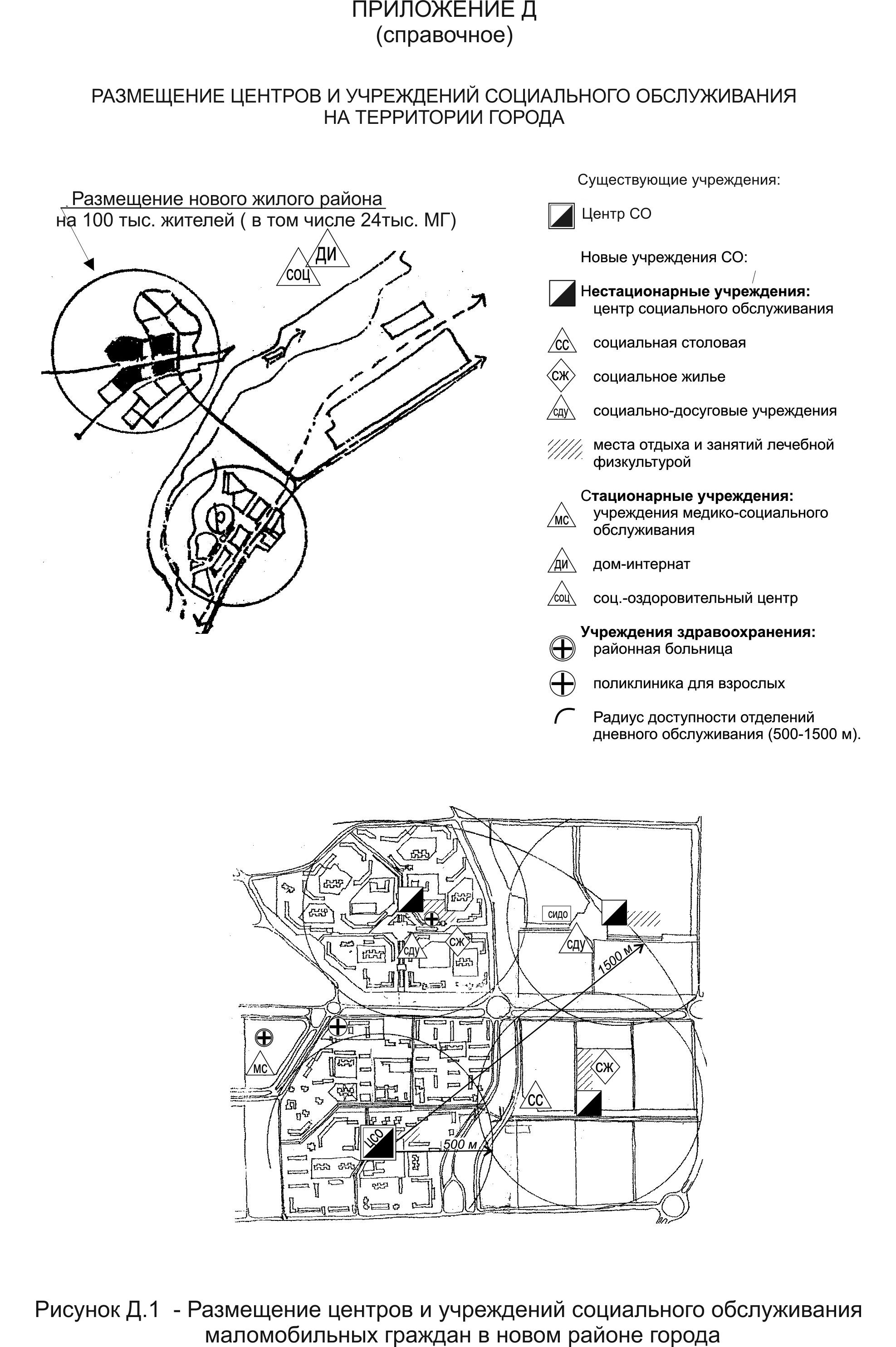 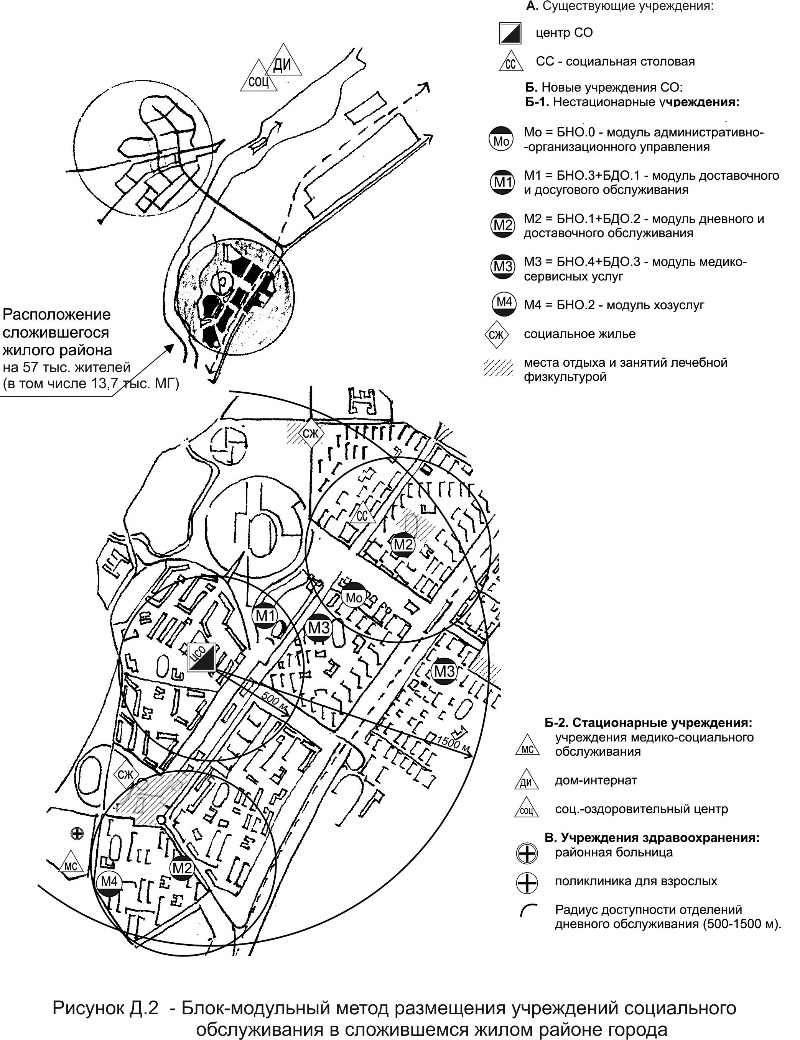 ПРИЛОЖЕНИЕ  Е(рекомендуемое)ОПРЕДЕЛЕНИЕ РЕСУРСОВ СИСТЕМЫ СОЦИАЛЬНОГО ОБСЛУЖИВАНИЯТаблица Е.1 — Штатное расписание учреждений социального обслуживания, приведенных к 100 единицам вместимости, численность специалистов социальной службыОкончание таблицы Е.1Таблица  Е. 2 — Ориентировочная численность работников социальной службы              для поселений различной величины Таблица Е.3 — Примерное соотношение групп специалистов в учреждениях социального обслуживания, %Таблица Е.4 — Структура групп специалистов при базовой обеспеченности     учреждениями социального обслуживанияБиблиография[1] Федеральный закон «О социальном обслуживании граждан пожилого возраста и инвалидов» от 02.августа 1995г. № 122-ФЗ (Собрание законодательства РФ № 32, 1995, ст. 3198).[2] Федеральный закон «Об основах социального обслуживания населения в Российской Федерации» от 10 декабря 1995г. № 195-ФЗ (Собрание законодательства РФ № 50, 1995, ст. 4872).[3] Постановление Правительства РФ «Федеральный перечень гарантированных государством социальных услуг, предоставляемых гражданам пожилого возраста и инвалидам государственными и муниципальными органами социального обслуживания» № 1151-ФЗ от 25 ноября 1995г. (Собрание законодательства РФ № 49, 1995, ст. 4798).[4]   Градостроительный кодекс Российской Федерации[5 Методические рекомендации для работы органов и учреждений соцобеспечения /Под ред. Н.Ф. Дементьевой. — М.: ЦИЭТИН, 1989.[6]Методические рекомендации по определению потребностей в учреждениях социального обслуживания граждан пожилого возраста. – М.: ЦИЭТИН, 1998.[7] Комплексный центр социального обслуживания населения: Приложение к постановлению Минтруда России № 32 от 27 июля 1999.[8] Примерное положение о специализированном жилом доме для одиноких престарелых: Приказ Минсоцзащиты России от 11  апреля 1994 № 1-1138-18.[9] Организация работы геронтологических центров. Серия: Социально-бытовое обслуживание пенсионеров и инвалидов /Минтруд России. — М., 1998, вып. 2.[10] Примерное положение о центре социального обслуживания граждан пожилого возраста и инвалидов: Приложение к постановлению Минтруда России от 08 июля 1997г. № 36.[11] Рекомендации по проектированию окружающей среды, зданий и сооружений с учетом потребностей инвалидов и других маломобильных групп населения. Вып. 2. Градостроительные требования /Минстрой России. — М.: ГУП ЦПП, 1994. Издание официальноеСвод правилСП…13330.2012Расчет и размещение учреждений социального обслуживаниямаломобильных гражданАктуализированная редакцияСП 35-106-2003Подготовлено к изданию ФАУ «ФЦС»Тел.(495)930-64-69; (495)930-96-11; .(495)930-09-14-----------------------------------------------------------------------------Формат 60х84 1/8  Тираж   экз. Заказ №----------------------------------------------------------------------------                                                   Отпечатано в      …….                   МИНИСТЕРСТВО РЕГИОНАЛЬНОГО РАЗВИТИЯ РОССИЙСКОЙ ФЕДЕРАЦИИМИНИСТЕРСТВО РЕГИОНАЛЬНОГО РАЗВИТИЯ РОССИЙСКОЙ ФЕДЕРАЦИИМИНИСТЕРСТВО РЕГИОНАЛЬНОГО РАЗВИТИЯ РОССИЙСКОЙ ФЕДЕРАЦИИСВОД ПРАВИЛСП 141.13330.2012УЧРЕЖДЕНИЯ СОЦИАЛЬНОГО ОБСЛУЖИВАНИЯ МАЛОМОБИЛЬНЫХ ГРУПП НАСЕЛЕНИЯПРАВИЛА РАСЧЕТА И РАЗМЕЩЕНИЯSOZIAL SERVICE INSTITUTIONS PERSONS WITH REDUCED MOBILITYREGULATIONS OF CALCULATION AND ALLOCATIONИндексХарактеристика МГ по степени самообслуживания% к итогу% к итогуИндексХарактеристика МГ по степени самообслуживанияв городских поселенияхв сельских поселенияхМГ-1Способные к полному самообслуживанию5535МГ-2Способные к частичному самообслуживанию3754МГ-3Не способные к самообслуживанию 811Структура системы обслуживанияОбщая площадь, м2, учреждений социального обеспечения (при минимальной норме) на 1 тыс. МГОбщая площадь, м2, учреждений социального обеспечения (при минимальной норме) на 1 тыс. МГСтруктура системы обслуживанияГородские поселенияСельские поселенияУчреждения социального обслуживания291234Административно-хозяйственные и методические подразделения центра социального обслуживания (аппарат ЦСО)2625Здание органов социальной защиты населения105Всего327264Тип зданияПлощадь территории, м2 на 1 место, не менееПлощадь территории, м2 на 1 место, не менееТип зданиядля городского поселениядля сельского поселенияДом-интернат общего типа и пансионат для лиц старших возрастных групп6080Психоневрологический дом-интернат5060Дом-интернат для лиц, вышедших из мест заключения6070Территориальный центр социального обслуживания4050Тип зданияРасчетный норматив, м2на 1 койку, не менееПлощадь земельного участка, гаХоспис5000,8−1,5Геронтологический центр1002,0Геронтопсихиатрический центр1002,0Дом сестринского ухода600,6−1,2Тип специализированного жилищаРасчетный норматив, м2 на 1 чел.Площадь земельного участка, гаСпециализированный жилой дом с обслуживанием1000,5−1,0Специализированный жилой дом с обслуживанием1251,25−1,5Жилой комплекс для МГ1252,5ПоказательУчреждения обслуживания бездомныхУчреждения обслуживания бездомныхУчреждения обслуживания бездомныхУчреждения обслуживания бездомныхПоказательСоциальная гостиницаПриютДом ночного пребыванияЦентр социальной адаптацииПлощадь участка, м2/место9,98,19,010,7ДИ+ОВП— дома-интернаты + отделения временного проживанияУМСО— учреждения медико-социального обслуживанияОСОД— отделение социально-бытового обслуживания на домуОСМО— отделение социально-медицинского обслуживания на домуСИДО— служба индивидуального договорного обслуживания на домуСЖ— специальное жилищеОДП, О5П— отделение дневного и временного (5-дневного) пребыванияСРО— социально-реабилитационное отделениеСОЦ— социально-оздоровительный центрСС— социальные столовыеСДУ— социально-досуговые учрежденияОССО— отделение (центр) срочного социального обслуживанияКО— консультационное отделениеУСОБ— учреждения социального обслуживания бездомных      (лиц без определенного места жительства)ЦСО— центр социального обслуживания КЦСО— комплексный центр социального обслуживания Соц. раб.— социальный работникС.с.р.— специалист по социальной работеСоц. конс.— социальный консультантРаб. с.с.— работник социальной службыМтд— минуты транспортной доступностиМГ−  маломобильные гражданеФункция учрежденийТехнология  обслуживанияТехнология  обслуживанияТехнология  обслуживанияТехнология  обслуживанияТехнология  обслуживанияТехнология  обслуживанияТехнология  обслуживанияТехнология  обслуживанияТехнология  обслуживанияТехнология  обслуживанияФункция учрежденийВ нестационаре  (или на дому)В нестационаре  (или на дому)В нестационаре  (или на дому)В нестационаре  (или на дому)В нестационаре  (или на дому)В полустационареВ полустационареВ стационареВ стационареВ стационареФункция учрежденийСпециальное жилищеСпециальное жилищеСобственное жилищеСобственное жилищеСобственное жилищеВ полустационареВ полустационареВ стационареВ стационареВ стационареБытовая, посредни-ческаяОСОД — отделение социально-бытового обслуживания на домуОСОД — отделение социально-бытового обслуживания на домуОСОД — отделение социально-бытового обслуживания на домуУСОБ Соци-альная гостиницаУСОБ Центр социальной адаптацииДИ Пансионат ветеранов трудаДИ Пансионат ветеранов трудаБытовая, посредни-ческаяСЖ — специальное жилищеСЖ — специальное жилищеОСМО — отделение социально-медицинского обслуживания на домуОСМО — отделение социально-медицинского обслуживания на домуОСМО — отделение социально-медицинского обслуживания на домуУСОБ Дом ночного пребы-ванияУСОБ Социаль-ный приютДИ Дом-интернат общего типа для престарелых и инвалидовДИ Дом-интернат общего типа для престарелых и инвалидовБытовая, посредни-ческаяЦСО (филиал) Блоки бытового, медицинского обслуживанияЦСО (филиал) Блоки бытового, медицинского обслуживанияОДП — отделение дневного пребыванияОДП — отделение дневного пребыванияО5П Отделение пятиднев-ного пре-быванияУСОБ Специаль-ный дом-интернат для лиц из мест заключенияОВП — отделение временного пребыванияДИ -отделение милосердияБытовая, посредни-ческаяЦСО (филиал) Блоки бытового, медицинского обслуживанияЦСО (филиал) Блоки бытового, медицинского обслуживанияСС — социальная столоваяСС — социальная столоваяО5П Отделение пятиднев-ного пре-быванияУСОБ Специаль-ный дом-интернат для лиц из мест заключенияОВП — отделение временного пребыванияДИ -отделение милосердияБытовая, посредни-ческаяОССО — отделение срочного социальногообслуживанияОССО — отделение срочного социальногообслуживанияОССО — отделение срочного социальногообслуживанияОССО — отделение срочного социальногообслуживанияОССО — отделение срочного социальногообслуживанияБытовая, посредни-ческаяСРО — социально-реабилитационное отделениеСРО — социально-реабилитационное отделениеСРО — социально-реабилитационное отделениеСРО — социально-реабилитационное отделениеБытовая, посредни-ческаяСИДО — служба индивидуально-договорного обслуживанияСИДО — служба индивидуально-договорного обслуживанияСОЦ — социально-оздоровительный центрСОЦ — социально-оздоровительный центрПНИ — психоневрологический интернатЛечебнаяУМСО — хосписУМСО — хосписУМСО — хосписЛечебнаяУМСО ГЦ-7 Отделе-ние дневного пребыва-нияУМСОГЦ-4 отделение пяти-дневного пребыва-нияУМСО — гериатрический центр, отделениеУМСО — гериатрический центр, отделениеУМСО — дом (отделение) сестринс-кого уходаЛечебнаяУМСО ГЦ-7 Отделе-ние дневного пребыва-нияУМСОГЦ-4 отделение пяти-дневного пребыва-нияУМСО — геронтологический центр: ГЦ-1 — стационар, ГЦ-2 — отд. «Милосердия», ГЦ-3 — реабилит. отд., ГЦ-5 — психологический центр, ГЦ-7 — восстановительное отделениеУМСО — геронтологический центр: ГЦ-1 — стационар, ГЦ-2 — отд. «Милосердия», ГЦ-3 — реабилит. отд., ГЦ-5 — психологический центр, ГЦ-7 — восстановительное отделениеУМСО — геронтологический центр: ГЦ-1 — стационар, ГЦ-2 — отд. «Милосердия», ГЦ-3 — реабилит. отд., ГЦ-5 — психологический центр, ГЦ-7 — восстановительное отделениеЛечебнаяУМСО — гериатри-ческий кабинет при поли-клиникеУМСО — отдел гериатри-ческой помощи на домуУМСОГЦ-4 отделение пяти-дневного пребыва-нияУМСО — геронтологический центр: ГЦ-1 — стационар, ГЦ-2 — отд. «Милосердия», ГЦ-3 — реабилит. отд., ГЦ-5 — психологический центр, ГЦ-7 — восстановительное отделениеУМСО — геронтологический центр: ГЦ-1 — стационар, ГЦ-2 — отд. «Милосердия», ГЦ-3 — реабилит. отд., ГЦ-5 — психологический центр, ГЦ-7 — восстановительное отделениеУМСО — геронтологический центр: ГЦ-1 — стационар, ГЦ-2 — отд. «Милосердия», ГЦ-3 — реабилит. отд., ГЦ-5 — психологический центр, ГЦ-7 — восстановительное отделениеЛечебнаяУМСО — гериатри-ческий кабинет при поли-клиникеГЦ-6 — консультационный кабинетУМСО — госпиталь участников ВОВУМСО — госпиталь участников ВОВДосуговая, консульта-тивнаяСДУ —социально- досу говое учрежде-ниеДосуговая, консульта-тивнаяКО — консультативное отделениеКО — консультативное отделениеКО — консультативное отделениеКО — консультативное отделениеКО — консультативное отделениеПСЧСПСЧСНСПСЧСПС — способные к полному самообслу-живаниюЧС — способные к частичному самообслу-живаниюНС —не способные к самообслу-живаниюКатегории обслуживаемых маломобильных граждан (МГ)Категории обслуживаемых маломобильных граждан (МГ)Категории обслуживаемых маломобильных граждан (МГ)Категории обслуживаемых маломобильных граждан (МГ)Категории обслуживаемых маломобильных граждан (МГ)Категории обслуживаемых маломобильных граждан (МГ)Категории обслуживаемых маломобильных граждан (МГ)Категории обслуживаемых маломобильных граждан (МГ)Категории обслуживаемых маломобильных граждан (МГ)Категории обслуживаемых маломобильных граждан (МГ)Типы учреждений по срокам обслуживанияВид учрежденийСтаци-онар-ностьЕд. измеренияВместимость учреждения, чел.Вместимость учреждения, чел.Общая площадь, м2 на ед. вместимостиОбщая площадьучр., м2Типы учреждений по срокам обслуживанияВид учрежденийСтаци-онар-ностьЕд. измеренияминимуммаксимумОбщая площадь, м2 на ед. вместимостиОбщая площадьучр., м2Учреждения долгосрочного обслуживанияУчреждения долгосрочного обслуживанияУчреждения долгосрочного обслуживанияУчреждения долгосрочного обслуживанияУчреждения долгосрочного обслуживанияУчреждения долгосрочного обслуживанияУчреждения долгосрочного обслуживанияУчреждения долгосрочного обслуживанияДома-интернаты,ДИ (общего типа)стместо2540018450/7200отделения временного проживания (ДИ+ОВП)ОВП (при домах-интернатах)»»205016320/800Учреждения медико-социального обслуживания Палатные отделения в гериатрической больнице»»155025375/1250(УМСО/д)Гериатрическое отделение в многопрофильной больнице»»155020300/1000Хосписы»»1510030450/3000Психоневрологические ДИ»»2510021525/2100Специальное жилище Квартиры»место2101530/150(СЖ) Дома»квартира50150271350/4050Отделение социально- В составе ЦСОнспост60(30)60(30)0,5(0,6)30(18)медицинского обслуживания (на дому) (ОСМО) Гериатрические кабинеты (при поликлиниках)»»60(30)60(30)0,5(0,6)30(18)Отделение социального обслуживания (на дому) (ОСОД)В составе ЦСО»»120(60)120(60)0,5(0,6)60(36)Службаиндивидуально-договорного обслуживания (на дому) (СИДО) На дому»»20201,0(1,2)20(36)Социально-оздоровительный центр (СОЦ) СОЦстместо50100201000/2000Учреждения среднесрочного обслуживанияУчреждения среднесрочного обслуживанияУчреждения среднесрочного обслуживанияУчреждения среднесрочного обслуживанияУчреждения среднесрочного обслуживанияУчреждения среднесрочного обслуживанияУчреждения среднесрочного обслуживанияУчреждения среднесрочного обслуживанияУчреждения медико-социального Геронтологический центр-стационар:обслуживания (УМСО/с)дом (отделение) милосердия»койка2520025625/5000реабилитационное отделение»»2010020400/2000 Геронтопсихологи-ческий центр»»2515025625/3750 Отделение восстановительного лечения»место5010010500/1000 Дома сестринского ухода»»100200202000/4000 Хосписы»койка253020500/600 Отделение сестринского ухода при больницах»»255015375/750Специально-реабилитационное отделение (СРО)СРО в составе ЦСОнсместо25258203Типы учреждений по срокам обслуживанияВид учрежденийСтаци-онар-ностьЕд. измеренияВместимость учреждения, чел.Вместимость учреждения, чел.Общая площадь, м2 на ед. вместимостиОбщая площадь учр.,м2Типы учреждений по срокам обслуживанияВид учрежденийСтаци-онар-ностьЕд. измеренияминимуммаксимумОбщая площадь, м2 на ед. вместимостиОбщая площадь учр.,м2Социальные столовые СС самостоятельно»пос. мест50100250/200(СС) В составе ЦСО»»       »203015300/450Отделения дневного + Отделения в ЦСОп/стместо501004,8240/4805-дневного пребывания (ОДП+О5П) В домах-интернатах»»255010,2255-510Учреждения досуга (СДУ)Клубы, спортзалынспосещ/ сутки251001,540-150Учреждения краткосрочного обслуживанияУчреждения краткосрочного обслуживанияУчреждения краткосрочного обслуживанияУчреждения краткосрочного обслуживанияУчреждения краткосрочного обслуживанияУчреждения краткосрочного обслуживанияУчреждения краткосрочного обслуживанияУчреждения краткосрочного обслуживанияУчреждения медико-социального (краткосрочного) обслуживания (УМСО/к) Лечебно-консультативные отделения (при гериатрических центрах; при территориальных поликлиниках)»посещ/ сутки402000,520-100 Гериатрические кабинеты (при поликлиниках; при специализированных диспансерах; при специальных жилых домах)»»15300,58-15Отделение срочного социального обслуживания (ОССО)При ЦСО»кол-во соц. раб.333090Консультативный отдел (КО)При КЦСО»кол-во консуль-тантов331030Учреждения специального обслуживанияУчреждения специального обслуживанияУчреждения специального обслуживанияУчреждения специального обслуживанияУчреждения специального обслуживанияУчреждения специального обслуживанияУчреждения специального обслуживанияУчреждения специального обслуживанияУчреждения обслуживания лиц без Центры социальной адаптациистместо150300101500/3000определенного местаПриюты»»502005250/1000жительства (УСОБ)Гостиницынс»251006150/600Дома ночного пребывания»»251005125/500Специнтернатыст»2510010250/1000П р и м е ч а н и я   1 ЦСО — центры социального обслуживания, включают: ОСВОД, ОСМО, ОДП, ОССО, СРО, СС.2 КЦСО — комплексные центры социального обслуживания, включают: ОССО, ОСОД, ОСМО, ОДП, ОВП, КО.3 Принятые сокращения: ст — учреждения стационарного обслуживания; п/ст — учреждения полустационарного обслуживания, нс — нестационарного обслуживания.4 В скобках даны значения для сельской местности.5 Перед чертой — площадь учреждений минимальной вместимости, за чертой — максимальной.П р и м е ч а н и я   1 ЦСО — центры социального обслуживания, включают: ОСВОД, ОСМО, ОДП, ОССО, СРО, СС.2 КЦСО — комплексные центры социального обслуживания, включают: ОССО, ОСОД, ОСМО, ОДП, ОВП, КО.3 Принятые сокращения: ст — учреждения стационарного обслуживания; п/ст — учреждения полустационарного обслуживания, нс — нестационарного обслуживания.4 В скобках даны значения для сельской местности.5 Перед чертой — площадь учреждений минимальной вместимости, за чертой — максимальной.П р и м е ч а н и я   1 ЦСО — центры социального обслуживания, включают: ОСВОД, ОСМО, ОДП, ОССО, СРО, СС.2 КЦСО — комплексные центры социального обслуживания, включают: ОССО, ОСОД, ОСМО, ОДП, ОВП, КО.3 Принятые сокращения: ст — учреждения стационарного обслуживания; п/ст — учреждения полустационарного обслуживания, нс — нестационарного обслуживания.4 В скобках даны значения для сельской местности.5 Перед чертой — площадь учреждений минимальной вместимости, за чертой — максимальной.П р и м е ч а н и я   1 ЦСО — центры социального обслуживания, включают: ОСВОД, ОСМО, ОДП, ОССО, СРО, СС.2 КЦСО — комплексные центры социального обслуживания, включают: ОССО, ОСОД, ОСМО, ОДП, ОВП, КО.3 Принятые сокращения: ст — учреждения стационарного обслуживания; п/ст — учреждения полустационарного обслуживания, нс — нестационарного обслуживания.4 В скобках даны значения для сельской местности.5 Перед чертой — площадь учреждений минимальной вместимости, за чертой — максимальной.П р и м е ч а н и я   1 ЦСО — центры социального обслуживания, включают: ОСВОД, ОСМО, ОДП, ОССО, СРО, СС.2 КЦСО — комплексные центры социального обслуживания, включают: ОССО, ОСОД, ОСМО, ОДП, ОВП, КО.3 Принятые сокращения: ст — учреждения стационарного обслуживания; п/ст — учреждения полустационарного обслуживания, нс — нестационарного обслуживания.4 В скобках даны значения для сельской местности.5 Перед чертой — площадь учреждений минимальной вместимости, за чертой — максимальной.П р и м е ч а н и я   1 ЦСО — центры социального обслуживания, включают: ОСВОД, ОСМО, ОДП, ОССО, СРО, СС.2 КЦСО — комплексные центры социального обслуживания, включают: ОССО, ОСОД, ОСМО, ОДП, ОВП, КО.3 Принятые сокращения: ст — учреждения стационарного обслуживания; п/ст — учреждения полустационарного обслуживания, нс — нестационарного обслуживания.4 В скобках даны значения для сельской местности.5 Перед чертой — площадь учреждений минимальной вместимости, за чертой — максимальной.П р и м е ч а н и я   1 ЦСО — центры социального обслуживания, включают: ОСВОД, ОСМО, ОДП, ОССО, СРО, СС.2 КЦСО — комплексные центры социального обслуживания, включают: ОССО, ОСОД, ОСМО, ОДП, ОВП, КО.3 Принятые сокращения: ст — учреждения стационарного обслуживания; п/ст — учреждения полустационарного обслуживания, нс — нестационарного обслуживания.4 В скобках даны значения для сельской местности.5 Перед чертой — площадь учреждений минимальной вместимости, за чертой — максимальной.П р и м е ч а н и я   1 ЦСО — центры социального обслуживания, включают: ОСВОД, ОСМО, ОДП, ОССО, СРО, СС.2 КЦСО — комплексные центры социального обслуживания, включают: ОССО, ОСОД, ОСМО, ОДП, ОВП, КО.3 Принятые сокращения: ст — учреждения стационарного обслуживания; п/ст — учреждения полустационарного обслуживания, нс — нестационарного обслуживания.4 В скобках даны значения для сельской местности.5 Перед чертой — площадь учреждений минимальной вместимости, за чертой — максимальной.Категории МГ  по степени самообслуживанияГородские поселенияГородские поселенияГородские поселенияГородские поселенияКатегории МГ  по степени самообслуживанияГруппы МГ по семейному статусуГруппы МГ по семейному статусуГруппы МГ по семейному статусуГруппы МГ по семейному статусуКатегории МГ  по степени самообслуживанияМГо — одинокие (45 %)МГо — одинокие (45 %)МГс — семейные (55 %)МГс — семейные (55 %)55 % МГ с полным самообслуживаниемМГопс450  0,55 == 247 -  100 (н/ж) = 147МГспс 550  0,55 == 303 - 200 (н/ж) = 10337 % МГ с частичным самообслуживаниемМГочс450  0,37 = 167МГсчс550  0,37 = 2038 % МГ, не способные к самообслуживаниюМГонс450  0,08 = 36МГснс550  0,08 = 44                     350                     350ВСЕГО нуждающихся в обслуживании700 чел/на 1 тыс. МГ700 чел/на 1 тыс. МГ700 чел/на 1 тыс. МГ700 чел/на 1 тыс. МГСельские поселенияСельские поселенияСельские поселенияСельские поселенияГруппы МГ по семейному статусуГруппы МГ по семейному статусуГруппы МГ по семейному статусуГруппы МГ по семейному статусуПо — одинокие (70 %)По — одинокие (70 %)Пс — семейные (30 %)Пс — семейные (30 %)35 % МГ с полным самообслуживаниемМГопс700  0,35 == 245 - 200 (н/ж) = 45МГспс300  0,35 == 105 - 100 (н/ж) = 554 % МГ с частичным самообслуживаниемМГочс700  0,54 = 378МГсчс300  0,54 == 162 - 150 (н/ж) = 1211 % МГ, не способные к самообслуживаниюМГонс700  0,11 =77МГснс300  0,11 = 33                        500                       50ВСЕГО нуждающихся в обслуживании550 чел/на 1 тыс. М Г550 чел/на 1 тыс. М Г550 чел/на 1 тыс. М Г550 чел/на 1 тыс. М Г* Принято по методическим рекомендациям [5].П р и м е ч а н и я    — Сокращение н/ж —маломобильные  граждане, не желающие обслуживаться в учреждениях.* Принято по методическим рекомендациям [5].П р и м е ч а н и я    — Сокращение н/ж —маломобильные  граждане, не желающие обслуживаться в учреждениях.* Принято по методическим рекомендациям [5].П р и м е ч а н и я    — Сокращение н/ж —маломобильные  граждане, не желающие обслуживаться в учреждениях.* Принято по методическим рекомендациям [5].П р и м е ч а н и я    — Сокращение н/ж —маломобильные  граждане, не желающие обслуживаться в учреждениях.* Принято по методическим рекомендациям [5].П р и м е ч а н и я    — Сокращение н/ж —маломобильные  граждане, не желающие обслуживаться в учреждениях.* Принято по методическим рекомендациям [5].П р и м е ч а н и я    — Сокращение н/ж —маломобильные  граждане, не желающие обслуживаться в учреждениях.* Принято по методическим рекомендациям [5].П р и м е ч а н и я    — Сокращение н/ж —маломобильные  граждане, не желающие обслуживаться в учреждениях.* Принято по методическим рекомендациям [5].П р и м е ч а н и я    — Сокращение н/ж —маломобильные  граждане, не желающие обслуживаться в учреждениях.* Принято по методическим рекомендациям [5].П р и м е ч а н и я    — Сокращение н/ж —маломобильные  граждане, не желающие обслуживаться в учреждениях.* Принято по методическим рекомендациям [5].П р и м е ч а н и я    — Сокращение н/ж —маломобильные  граждане, не желающие обслуживаться в учреждениях.№ п.п.Типы и виды социальных учрежденийдля городских и сельских поселенийЕдиница измеренияРасчетный показатель на 1 тыс. МГ Расчетный показатель на 1 тыс. МГ Расчетный показатель на 1 тыс. МГ № п.п.Типы и виды социальных учрежденийдля городских и сельских поселенийЕдиница измерениябазовыйбазовыйполныйГородские поселенияГородские поселенияГородские поселенияГородские поселенияГородские поселенияГородские поселенияДИ+ОВП — дома-интернаты, отделения временного пребыванияместо333УМСО(д) — учреждения медико-социального (долгосрочного) обслуживаниякойка224ОСОД — отделение ЦСО социального обслуживания на домупост6565110ОСМО — отделение ЦСО социально-медицинского обслуживания на дому»182020СИДО — социально-договорное обслуживание на дому»255СЖ — специальное жилищеквартира31010СОЦ — социально-оздоровительный центрместо0,53,23,2О5П — отделение ЦСО пятидневного пребывания»0,52,82,8ОДП — отделение ЦСО дневного пребывания»4,225,425,4СРО — социально-реабилитационное отделение»0,511СДУ — социально-досуговые учреждения»32727СС — социальные столовыепос. место444ОССО— отделение ЦСО срочного социального обслуживаниясоц. работник0,060,190,19КО — консультативное отделение КЦСОсоц. кон-сультант0,131,361,36УОБ — учреждения обслуживания бездомныхместо1,11,11,1Сельские поселенияСельские поселенияСельские поселенияСельские поселенияСельские поселенияСельские поселенияДИ+ОВП — дома-интернаты, отделения временного пребыванияместо2,32,32,3УМСО(д) — учреждения медико-социального (долгосрочного) обслуживаниякойка0,511ОСОД — отделение ЦСО социального обслуживания на домупост89125125ОСМО — отделение ЦСО социально-медицинского обслуживания на дому»252828СИДО — социально-договорное обслуживание на дому»111СЖ — специальное жилищеквартира133СОЦ — социально-оздоровительный центрместо0,71,71,7О5П — отделение ЦСО пятидневного пребывания»2,55,45,4ОДП — отделение ЦСО дневного пребывания»0,42,22,2СРО — социально-реабилитационное отделение»0,10,30,3СДУ — социально-досуговые учреждения»61515СС — социальные столовыепос. место1.81,81,8ОССО — отделение ЦСО срочного  социального  обслуживаниясоц. работник0,20,390,39КО — консультативное отделение КЦСОсоц. кон-сультант0,30,760,76УОБ — учреждения обслуживания бездомныхместо000П р и м е ч а н и я   1 Базовая обеспеченность принята согласно Методическим рекомендациям [5].2 Расчетный показатель социального обслуживания на дому (ОСОД) относится к среднестатистической доле МГ 17—25 % численности населения. При доле МГ менее 17 % вводится понижающий коэффициент 0,8, при доле более 25 % — повышающий коэффициент 1,2.3 Потребность в учреждениях ОДП + О5П при доле МГ менее 17 % принимается с повышающим коэффициентом 1,2, при доле МГ более 25% — с понижающим коэффициентом 0,8.4 Показатель посещаемости гериатрических кабинетов поликлиник следует принимать в размере 40 и 25 посещений в смену/тыс. МГ соответственно при расчете полной и базовой обеспеченности МГ городских поселений. Для МГ сельских поселений принимаются соответствующие расчетные нормы 25 и 15 посещений в смену/тыс. МГ. Принято согласно [9].П р и м е ч а н и я   1 Базовая обеспеченность принята согласно Методическим рекомендациям [5].2 Расчетный показатель социального обслуживания на дому (ОСОД) относится к среднестатистической доле МГ 17—25 % численности населения. При доле МГ менее 17 % вводится понижающий коэффициент 0,8, при доле более 25 % — повышающий коэффициент 1,2.3 Потребность в учреждениях ОДП + О5П при доле МГ менее 17 % принимается с повышающим коэффициентом 1,2, при доле МГ более 25% — с понижающим коэффициентом 0,8.4 Показатель посещаемости гериатрических кабинетов поликлиник следует принимать в размере 40 и 25 посещений в смену/тыс. МГ соответственно при расчете полной и базовой обеспеченности МГ городских поселений. Для МГ сельских поселений принимаются соответствующие расчетные нормы 25 и 15 посещений в смену/тыс. МГ. Принято согласно [9].П р и м е ч а н и я   1 Базовая обеспеченность принята согласно Методическим рекомендациям [5].2 Расчетный показатель социального обслуживания на дому (ОСОД) относится к среднестатистической доле МГ 17—25 % численности населения. При доле МГ менее 17 % вводится понижающий коэффициент 0,8, при доле более 25 % — повышающий коэффициент 1,2.3 Потребность в учреждениях ОДП + О5П при доле МГ менее 17 % принимается с повышающим коэффициентом 1,2, при доле МГ более 25% — с понижающим коэффициентом 0,8.4 Показатель посещаемости гериатрических кабинетов поликлиник следует принимать в размере 40 и 25 посещений в смену/тыс. МГ соответственно при расчете полной и базовой обеспеченности МГ городских поселений. Для МГ сельских поселений принимаются соответствующие расчетные нормы 25 и 15 посещений в смену/тыс. МГ. Принято согласно [9].П р и м е ч а н и я   1 Базовая обеспеченность принята согласно Методическим рекомендациям [5].2 Расчетный показатель социального обслуживания на дому (ОСОД) относится к среднестатистической доле МГ 17—25 % численности населения. При доле МГ менее 17 % вводится понижающий коэффициент 0,8, при доле более 25 % — повышающий коэффициент 1,2.3 Потребность в учреждениях ОДП + О5П при доле МГ менее 17 % принимается с повышающим коэффициентом 1,2, при доле МГ более 25% — с понижающим коэффициентом 0,8.4 Показатель посещаемости гериатрических кабинетов поликлиник следует принимать в размере 40 и 25 посещений в смену/тыс. МГ соответственно при расчете полной и базовой обеспеченности МГ городских поселений. Для МГ сельских поселений принимаются соответствующие расчетные нормы 25 и 15 посещений в смену/тыс. МГ. Принято согласно [9].П р и м е ч а н и я   1 Базовая обеспеченность принята согласно Методическим рекомендациям [5].2 Расчетный показатель социального обслуживания на дому (ОСОД) относится к среднестатистической доле МГ 17—25 % численности населения. При доле МГ менее 17 % вводится понижающий коэффициент 0,8, при доле более 25 % — повышающий коэффициент 1,2.3 Потребность в учреждениях ОДП + О5П при доле МГ менее 17 % принимается с повышающим коэффициентом 1,2, при доле МГ более 25% — с понижающим коэффициентом 0,8.4 Показатель посещаемости гериатрических кабинетов поликлиник следует принимать в размере 40 и 25 посещений в смену/тыс. МГ соответственно при расчете полной и базовой обеспеченности МГ городских поселений. Для МГ сельских поселений принимаются соответствующие расчетные нормы 25 и 15 посещений в смену/тыс. МГ. Принято согласно [9].П р и м е ч а н и я   1 Базовая обеспеченность принята согласно Методическим рекомендациям [5].2 Расчетный показатель социального обслуживания на дому (ОСОД) относится к среднестатистической доле МГ 17—25 % численности населения. При доле МГ менее 17 % вводится понижающий коэффициент 0,8, при доле более 25 % — повышающий коэффициент 1,2.3 Потребность в учреждениях ОДП + О5П при доле МГ менее 17 % принимается с повышающим коэффициентом 1,2, при доле МГ более 25% — с понижающим коэффициентом 0,8.4 Показатель посещаемости гериатрических кабинетов поликлиник следует принимать в размере 40 и 25 посещений в смену/тыс. МГ соответственно при расчете полной и базовой обеспеченности МГ городских поселений. Для МГ сельских поселений принимаются соответствующие расчетные нормы 25 и 15 посещений в смену/тыс. МГ. Принято согласно [9].Виды обслуживанияЕдиница измеренияГородские поселенияГородские поселенияГородские поселенияГородские поселенияСельские поселенияСельские поселенияСельские поселенияСельские поселенияВиды обслуживанияЕдиница измеренияРасч. показатель обеспеченности (таблица Г. 1)площадь ед. вмест.(таблица В .1)Расч. показатель обеспеченности (таблица Г. 1)площадь ед. вмест.(таблица В .1)Всего, м2 общей площадиВсего, м2 общей площадиРас. показатель обеспеченности (таблица Г.1)площадь ед. вмест.(таблица В .1)Рас. показатель обеспеченности (таблица Г.1)площадь ед. вмест.(таблица В .1)Всего, м2 общей площадиВсего, м2 общей площадиСтационарноеСтационарноеСтационарноеСтационарноеСтационарноеСтационарноеСтационарноеСтационарноеСтационарноеСтационарноеСтационарноеСтационары — ДИ+ОВП*место3  173  1751512,3  132,3  133030Стационары —- УМСОкойка2  202  2040400,5  200,5  201010ДневноеДневноеДневноеДневноеДневноеДневноеДневноеДневноеДневноеДневноеДневноеБытовое — ОСОДпост65  0,565  0,532,532,589  0,689  0,664,164,1Медицинское — ОСМО»18  0,518  0,59925  0,625  0,61515Договорное — СИДО»2  1,02  1,02,02,01  1,21  1,21,21,2ЖилищноеЖилищноеЖилищноеЖилищноеЖилищноеЖилищноеЖилищноеЖилищноеЖилищноеЖилищноеЖилищноеСпециальное жилище — СЖквартира3  273  2781811  271  272727НестационарноеНестационарноеНестационарноеНестационарноеНестационарноеНестационарноеНестационарноеНестационарноеНестационарноеНестационарноеНестационарноеОздоровительное — СОЦместо0,5  200,5  2010100,7  200,7  201414Пятидневное — О5П»0,5  10,20,5  10,25,15,12,5  10,22,5  10,225,525,5Дневное — ОДП»4,2  4,84,2  4,820,220,20,4  4,80,4  4,81,91,9Реабилитационное — СРО»0,5  80,5  8440,3  80,3  82,42,4Геронтологическое — УМСОпос/смен25  0,525  0,512,512,515  0,515  0,57,57,5Столовые — ССпос. мест4  24  2881,8  21,8  23,63,6Досуговое — СДУместо3  1,53  1,54,54,56  1,56  1,599РазовоеРазовоеРазовоеРазовоеРазовоеРазовоеРазовоеРазовоеРазовоеРазовоеРазовоеСрочное — ОССПсоц. раб.0,03  300,03  300,90,90,2  300,2  300,60,6Консультативное — КОконс.0,13  100,13  101,31,30,3  100,3  1033СпециализированноеСпециализированноеСпециализированноеСпециализированноеСпециализированноеСпециализированноеСпециализированноеСпециализированноеСпециализированноеСпециализированноеСпециализированноеДля бездомных — УОБместо1,1  81,1  88,88,8————Всего на 1 тыс.  МГ, округленноВсего на 1 тыс.  МГ, округленноВсего на 1 тыс.  МГ, округленно291291234234* Полное наименование учреждений - см. в  приложении А .* Полное наименование учреждений - см. в  приложении А .* Полное наименование учреждений - см. в  приложении А .* Полное наименование учреждений - см. в  приложении А .* Полное наименование учреждений - см. в  приложении А .* Полное наименование учреждений - см. в  приложении А .* Полное наименование учреждений - см. в  приложении А .* Полное наименование учреждений - см. в  приложении А .* Полное наименование учреждений - см. в  приложении А .* Полное наименование учреждений - см. в  приложении А .* Полное наименование учреждений - см. в  приложении А .Ранг центра межсе-ленного значенияНаселенные места — центры обслуживания, тыс. жит.Населенные места — центры обслуживания, тыс. жит.Населенные места — центры обслуживания, тыс. жит.Самостоятельные учреждения социального обслуживанияСамостоятельные учреждения социального обслуживанияСамостоятельные учреждения социального обслуживанияСамостоятельные учреждения социального обслуживанияСамостоятельные учреждения социального обслуживанияСамостоятельные учреждения социального обслуживанияСамостоятельные учреждения социального обслуживанияСамостоятельные учреждения социального обслуживанияСамостоятельные учреждения социального обслуживанияСамостоятельные учреждения социального обслуживанияСамостоятельные учреждения социального обслуживанияСамостоятельные учреждения социального обслуживанияВ составе учреждений здравоохраненияВ составе учреждений здравоохраненияВ составе учреждений здравоохраненияВ составе учреждений здравоохраненияРанг центра межсе-ленного значенияСель-ские посе-ленияГородские поселенияГородские поселениянестационарныенестационарныенестационарныенестационарныенестационарныенестационарныенестационарныенестационарныестационарныестационарныестационарныестационарныеполиклиникиполиклиникибольницыбольницыРанг центра межсе-ленного значенияСель-ские посе-ленияпоселкигородаЦентр социального обслуживанияЦентр социального обслуживанияЦентр социального обслуживанияЦентр социального обслуживанияЦентр социального обслуживанияПрочие учрежденияПрочие учрежденияПрочие учрежденияДИ ++ ОВПХос-писыГерон-тологи-ческий центрСОЦГериатри-ческий кабинетОтделение медсоцпо-мощиДом или отделение сестринско-го уходаГериатри-ческое отделениеРанг центра межсе-ленного значенияСель-ские посе-ленияпоселкигородаОСОДОСМОО5ПОССОКОСДУСССЖДИ ++ ОВПХос-писыГерон-тологи-ческий центрСОЦГериатри-ческий кабинетОтделение медсоцпо-мощиДом или отделение сестринско-го уходаГериатри-ческое отделениеНизшийДо 22-5До 5+5-10++++10-50++++++СреднийСв. 5++++++++До 5++++++++5-10++++++++10-50++++++++++++До 50++++++++++++++50−100++++++++++++++++100−250++++++++++++++++Высокий100−250++++++++++++++++250−500++++++++++++++++Св.500++++++++++++++++Высший250−500++++++++++++++++Св.500++++++++++++++++П р и м е ч а н и я   1 Полное наименование учреждений — см. приложение А. 2 Знак «+» означает наличие одного и более учреждений.П р и м е ч а н и я   1 Полное наименование учреждений — см. приложение А. 2 Знак «+» означает наличие одного и более учреждений.П р и м е ч а н и я   1 Полное наименование учреждений — см. приложение А. 2 Знак «+» означает наличие одного и более учреждений.П р и м е ч а н и я   1 Полное наименование учреждений — см. приложение А. 2 Знак «+» означает наличие одного и более учреждений.П р и м е ч а н и я   1 Полное наименование учреждений — см. приложение А. 2 Знак «+» означает наличие одного и более учреждений.П р и м е ч а н и я   1 Полное наименование учреждений — см. приложение А. 2 Знак «+» означает наличие одного и более учреждений.П р и м е ч а н и я   1 Полное наименование учреждений — см. приложение А. 2 Знак «+» означает наличие одного и более учреждений.П р и м е ч а н и я   1 Полное наименование учреждений — см. приложение А. 2 Знак «+» означает наличие одного и более учреждений.П р и м е ч а н и я   1 Полное наименование учреждений — см. приложение А. 2 Знак «+» означает наличие одного и более учреждений.П р и м е ч а н и я   1 Полное наименование учреждений — см. приложение А. 2 Знак «+» означает наличие одного и более учреждений.П р и м е ч а н и я   1 Полное наименование учреждений — см. приложение А. 2 Знак «+» означает наличие одного и более учреждений.П р и м е ч а н и я   1 Полное наименование учреждений — см. приложение А. 2 Знак «+» означает наличие одного и более учреждений.П р и м е ч а н и я   1 Полное наименование учреждений — см. приложение А. 2 Знак «+» означает наличие одного и более учреждений.П р и м е ч а н и я   1 Полное наименование учреждений — см. приложение А. 2 Знак «+» означает наличие одного и более учреждений.П р и м е ч а н и я   1 Полное наименование учреждений — см. приложение А. 2 Знак «+» означает наличие одного и более учреждений.П р и м е ч а н и я   1 Полное наименование учреждений — см. приложение А. 2 Знак «+» означает наличие одного и более учреждений.П р и м е ч а н и я   1 Полное наименование учреждений — см. приложение А. 2 Знак «+» означает наличие одного и более учреждений.П р и м е ч а н и я   1 Полное наименование учреждений — см. приложение А. 2 Знак «+» означает наличие одного и более учреждений.П р и м е ч а н и я   1 Полное наименование учреждений — см. приложение А. 2 Знак «+» означает наличие одного и более учреждений.П р и м е ч а н и я   1 Полное наименование учреждений — см. приложение А. 2 Знак «+» означает наличие одного и более учреждений.УчреждениеЕд. измерения вмести-мостиРасчетные показателиРасчетные показателиРасчетные показателиРасчетные показателиПотребность по расчетуПотребность по расчетуПотребность по расчетуПотребность по расчетуРаботники соц. службыРаботники соц. службыРаботники соц. службыМобильное обслужива-ние, работниковУчреждениеЕд. измерения вмести-мостиа — базовыйдля зондля зондля зонВсегоВ том числе по зонамВ том числе по зонамВ том числе по зонамНа 100 ед. изм.ВсегоВсегоМобильное обслужива-ние, работниковУчреждениеЕд. измерения вмести-мостиа — базовыйа1а2а3ВсегоЛ1Л2Л3На 100 ед. изм.ВсегоВсегоМобильное обслужива-ние, работниковВсего МГтыс. чел9,07,90,80,3Стационарные и полустационарные учрежденияСтационарные и полустационарные учрежденияСтационарные и полустационарные учрежденияСтационарные и полустационарные учрежденияСтационарные и полустационарные учрежденияСтационарные и полустационарные учрежденияСтационарные и полустационарные учрежденияСтационарные и полустационарные учрежденияСтационарные и полустационарные учрежденияСтационарные и полустационарные учрежденияСтационарные и полустационарные учрежденияСтационарные и полустационарные учрежденияСтационарные и полустационарные учрежденияСтационарные и полустационарные учрежденияДИ+ОВПместо2,32,32,32,320,718,21,80,742428,70УМСО(с)»1,01,01,01,09,07,90,80,370706,30СОЦ»0,70,70,70,76,35,50,60,241412,60О5П»2,52,52,52,522,519,82,00,738388,60ОССОсоц. раб.0,20,20,20,051,81,60,10,132,532,50,60Нестационарные учреждения (надомного обслуживания)Нестационарные учреждения (надомного обслуживания)Нестационарные учреждения (надомного обслуживания)Нестационарные учреждения (надомного обслуживания)Нестационарные учреждения (надомного обслуживания)Нестационарные учреждения (надомного обслуживания)Нестационарные учреждения (надомного обслуживания)Нестационарные учреждения (надомного обслуживания)Нестационарные учреждения (надомного обслуживания)Нестационарные учреждения (надомного обслуживания)Нестационарные учреждения (надомного обслуживания)Нестационарные учреждения (надомного обслуживания)Нестационарные учреждения (надомного обслуживания)Нестационарные учреждения (надомного обслуживания)ОСОДместо898944,522,3727,8703186,828,328,319873,2ОСМО»252512,56,3213,2197,513,81,956,156,111111,8СИДО»110,50,258,98,50,40,133332,70,1Нестационарные учреждения (дневного пребывания)Нестационарные учреждения (дневного пребывания)Нестационарные учреждения (дневного пребывания)Нестационарные учреждения (дневного пребывания)Нестационарные учреждения (дневного пребывания)Нестационарные учреждения (дневного пребывания)Нестационарные учреждения (дневного пребывания)Нестационарные учреждения (дневного пребывания)Нестационарные учреждения (дневного пребывания)Нестационарные учреждения (дневного пребывания)Нестационарные учреждения (дневного пребывания)Нестационарные учреждения (дневного пребывания)Нестационарные учреждения (дневного пребывания)Нестационарные учреждения (дневного пребывания)ОДПместо0,40,40,203,43,20,2—333310,2СРО»0,10,10,0500,90,870,1—41410,30КОконс.0,30,30,1502,52,40,1—31310,70,2Нестационарные (медико-социального обслуживания при поликлиниках) учрежденияНестационарные (медико-социального обслуживания при поликлиниках) учрежденияНестационарные (медико-социального обслуживания при поликлиниках) учрежденияНестационарные (медико-социального обслуживания при поликлиниках) учрежденияНестационарные (медико-социального обслуживания при поликлиниках) учрежденияНестационарные (медико-социального обслуживания при поликлиниках) учрежденияНестационарные (медико-социального обслуживания при поликлиниках) учрежденияНестационарные (медико-социального обслуживания при поликлиниках) учрежденияНестационарные (медико-социального обслуживания при поликлиниках) учрежденияНестационарные (медико-социального обслуживания при поликлиниках) учрежденияНестационарные (медико-социального обслуживания при поликлиниках) учрежденияНестационарные (медико-социального обслуживания при поликлиниках) учрежденияНестационарные (медико-социального обслуживания при поликлиниках) учрежденияНестационарные (медико-социального обслуживания при поликлиниках) учрежденияУМСО(н/с)пос/см552,5041,539,52,0—20208,63,5Прочие учрежденияПрочие учрежденияПрочие учрежденияПрочие учрежденияПрочие учрежденияПрочие учрежденияПрочие учрежденияПрочие учрежденияПрочие учрежденияПрочие учрежденияПрочие учрежденияПрочие учрежденияПрочие учрежденияПрочие учрежденияСЖквартира11008,77,9——1717101,1СДУместо660052,247,4——10104,77,4ССпос. мест1,81,80015,614,2——11110,42,0ВсегоВсего364,2П р и м е ч а н и я:   1 Полное наименование учреждений — см. приложение А .2 Определение потенциала учреждений на 100 ед. вместимости — см. таблицу Е.1 приложения Е .3 а1, а2,а3 составляют: для стационаров = а; для надомного обслуживания соответственно а, 0,5а, 0,25а; для дневного пребывания — а, 0,5а, 0; для прочих учреждений — а, 0, 0.П р и м е ч а н и я:   1 Полное наименование учреждений — см. приложение А .2 Определение потенциала учреждений на 100 ед. вместимости — см. таблицу Е.1 приложения Е .3 а1, а2,а3 составляют: для стационаров = а; для надомного обслуживания соответственно а, 0,5а, 0,25а; для дневного пребывания — а, 0,5а, 0; для прочих учреждений — а, 0, 0.П р и м е ч а н и я:   1 Полное наименование учреждений — см. приложение А .2 Определение потенциала учреждений на 100 ед. вместимости — см. таблицу Е.1 приложения Е .3 а1, а2,а3 составляют: для стационаров = а; для надомного обслуживания соответственно а, 0,5а, 0,25а; для дневного пребывания — а, 0,5а, 0; для прочих учреждений — а, 0, 0.П р и м е ч а н и я:   1 Полное наименование учреждений — см. приложение А .2 Определение потенциала учреждений на 100 ед. вместимости — см. таблицу Е.1 приложения Е .3 а1, а2,а3 составляют: для стационаров = а; для надомного обслуживания соответственно а, 0,5а, 0,25а; для дневного пребывания — а, 0,5а, 0; для прочих учреждений — а, 0, 0.П р и м е ч а н и я:   1 Полное наименование учреждений — см. приложение А .2 Определение потенциала учреждений на 100 ед. вместимости — см. таблицу Е.1 приложения Е .3 а1, а2,а3 составляют: для стационаров = а; для надомного обслуживания соответственно а, 0,5а, 0,25а; для дневного пребывания — а, 0,5а, 0; для прочих учреждений — а, 0, 0.П р и м е ч а н и я:   1 Полное наименование учреждений — см. приложение А .2 Определение потенциала учреждений на 100 ед. вместимости — см. таблицу Е.1 приложения Е .3 а1, а2,а3 составляют: для стационаров = а; для надомного обслуживания соответственно а, 0,5а, 0,25а; для дневного пребывания — а, 0,5а, 0; для прочих учреждений — а, 0, 0.П р и м е ч а н и я:   1 Полное наименование учреждений — см. приложение А .2 Определение потенциала учреждений на 100 ед. вместимости — см. таблицу Е.1 приложения Е .3 а1, а2,а3 составляют: для стационаров = а; для надомного обслуживания соответственно а, 0,5а, 0,25а; для дневного пребывания — а, 0,5а, 0; для прочих учреждений — а, 0, 0.П р и м е ч а н и я:   1 Полное наименование учреждений — см. приложение А .2 Определение потенциала учреждений на 100 ед. вместимости — см. таблицу Е.1 приложения Е .3 а1, а2,а3 составляют: для стационаров = а; для надомного обслуживания соответственно а, 0,5а, 0,25а; для дневного пребывания — а, 0,5а, 0; для прочих учреждений — а, 0, 0.П р и м е ч а н и я:   1 Полное наименование учреждений — см. приложение А .2 Определение потенциала учреждений на 100 ед. вместимости — см. таблицу Е.1 приложения Е .3 а1, а2,а3 составляют: для стационаров = а; для надомного обслуживания соответственно а, 0,5а, 0,25а; для дневного пребывания — а, 0,5а, 0; для прочих учреждений — а, 0, 0.П р и м е ч а н и я:   1 Полное наименование учреждений — см. приложение А .2 Определение потенциала учреждений на 100 ед. вместимости — см. таблицу Е.1 приложения Е .3 а1, а2,а3 составляют: для стационаров = а; для надомного обслуживания соответственно а, 0,5а, 0,25а; для дневного пребывания — а, 0,5а, 0; для прочих учреждений — а, 0, 0.П р и м е ч а н и я:   1 Полное наименование учреждений — см. приложение А .2 Определение потенциала учреждений на 100 ед. вместимости — см. таблицу Е.1 приложения Е .3 а1, а2,а3 составляют: для стационаров = а; для надомного обслуживания соответственно а, 0,5а, 0,25а; для дневного пребывания — а, 0,5а, 0; для прочих учреждений — а, 0, 0.П р и м е ч а н и я:   1 Полное наименование учреждений — см. приложение А .2 Определение потенциала учреждений на 100 ед. вместимости — см. таблицу Е.1 приложения Е .3 а1, а2,а3 составляют: для стационаров = а; для надомного обслуживания соответственно а, 0,5а, 0,25а; для дневного пребывания — а, 0,5а, 0; для прочих учреждений — а, 0, 0.П р и м е ч а н и я:   1 Полное наименование учреждений — см. приложение А .2 Определение потенциала учреждений на 100 ед. вместимости — см. таблицу Е.1 приложения Е .3 а1, а2,а3 составляют: для стационаров = а; для надомного обслуживания соответственно а, 0,5а, 0,25а; для дневного пребывания — а, 0,5а, 0; для прочих учреждений — а, 0, 0.П р и м е ч а н и я:   1 Полное наименование учреждений — см. приложение А .2 Определение потенциала учреждений на 100 ед. вместимости — см. таблицу Е.1 приложения Е .3 а1, а2,а3 составляют: для стационаров = а; для надомного обслуживания соответственно а, 0,5а, 0,25а; для дневного пребывания — а, 0,5а, 0; для прочих учреждений — а, 0, 0.Наименование расчетных показателей учреждений (элементов) социального обслуживанияЕд. измеренияНорматив обеспечен-ности,1 тыс. МГна отделениеВеличины городов, тыс. жителейВеличины городов, тыс. жителейВеличины городов, тыс. жителейВеличины городов, тыс. жителейВеличины городов, тыс. жителейНаименование расчетных показателей учреждений (элементов) социального обслуживанияЕд. измеренияНорматив обеспечен-ности,1 тыс. МГна отделениемалыедо 50средние 50—100большие 100—250крупные 250—1000крупнейшие 1000—3000Расчетные показатели городаРасчетные показатели городаРасчетные показатели городаРасчетные показатели городаРасчетные показатели городаРасчетные показатели городаРасчетные показатели городаРасчетные показатели городаРасчетная (ср.) величинатыс. чел.25751756252000Из них МГтыс. чел.6,31944160501Кол-во центров социального обслуживанияшт.2591238Численность обслуживаемых МГ 1 центромтыс. чел.445,22236Состав отделений центров социального обслуживанияСостав отделений центров социального обслуживанияСостав отделений центров социального обслуживанияСостав отделений центров социального обслуживанияСостав отделений центров социального обслуживанияСостав отделений центров социального обслуживанияСостав отделений центров социального обслуживанияСостав отделений центров социального обслуживанияОСОД, ОСМО, СИДОпост135/86540/340540/340700/4403026/19044753/3257ОСОД, ОСМО, СИДОотделение100/1005,4/3,45,4/3,47/4,430,3/19,048/30О5П + ОДПместо18,2/14,773/1973/1995/241408/105640/166отделение25/502/12/13/19/313/5ССпос. место4/416/1616/1621/2190/90142/142отделение14441313ОССОсоц. работник0,19/0,060,76/0,240,76/0,240,99/0,314/1,47/1,2отделение3/10,3/0,10,3/0,10,3/0,11,4/0,52/0,8КОсоц. кон-сультант1,36/0,135,4/0,55,4/0,57,1/0,731/348/4,6отделение3/0,32/0,22/0,22/0,210/116/1,6П р и м е ч а н и я   1 Полное наименование учреждений — см. приложение А.                                           2 Перед чертой — при полной обеспеченности учреждениями социального обслуживания, за чертой — при минимальной (базовой).                                           3 Для сверхкрупных городов (св. 3 млн. чел.) для расчета ЦСО используют значения, кратные 8-й и 9-й графам таблицы Г.6 Приложения Г .П р и м е ч а н и я   1 Полное наименование учреждений — см. приложение А.                                           2 Перед чертой — при полной обеспеченности учреждениями социального обслуживания, за чертой — при минимальной (базовой).                                           3 Для сверхкрупных городов (св. 3 млн. чел.) для расчета ЦСО используют значения, кратные 8-й и 9-й графам таблицы Г.6 Приложения Г .П р и м е ч а н и я   1 Полное наименование учреждений — см. приложение А.                                           2 Перед чертой — при полной обеспеченности учреждениями социального обслуживания, за чертой — при минимальной (базовой).                                           3 Для сверхкрупных городов (св. 3 млн. чел.) для расчета ЦСО используют значения, кратные 8-й и 9-й графам таблицы Г.6 Приложения Г .П р и м е ч а н и я   1 Полное наименование учреждений — см. приложение А.                                           2 Перед чертой — при полной обеспеченности учреждениями социального обслуживания, за чертой — при минимальной (базовой).                                           3 Для сверхкрупных городов (св. 3 млн. чел.) для расчета ЦСО используют значения, кратные 8-й и 9-й графам таблицы Г.6 Приложения Г .П р и м е ч а н и я   1 Полное наименование учреждений — см. приложение А.                                           2 Перед чертой — при полной обеспеченности учреждениями социального обслуживания, за чертой — при минимальной (базовой).                                           3 Для сверхкрупных городов (св. 3 млн. чел.) для расчета ЦСО используют значения, кратные 8-й и 9-й графам таблицы Г.6 Приложения Г .П р и м е ч а н и я   1 Полное наименование учреждений — см. приложение А.                                           2 Перед чертой — при полной обеспеченности учреждениями социального обслуживания, за чертой — при минимальной (базовой).                                           3 Для сверхкрупных городов (св. 3 млн. чел.) для расчета ЦСО используют значения, кратные 8-й и 9-й графам таблицы Г.6 Приложения Г .П р и м е ч а н и я   1 Полное наименование учреждений — см. приложение А.                                           2 Перед чертой — при полной обеспеченности учреждениями социального обслуживания, за чертой — при минимальной (базовой).                                           3 Для сверхкрупных городов (св. 3 млн. чел.) для расчета ЦСО используют значения, кратные 8-й и 9-й графам таблицы Г.6 Приложения Г .П р и м е ч а н и я   1 Полное наименование учреждений — см. приложение А.                                           2 Перед чертой — при полной обеспеченности учреждениями социального обслуживания, за чертой — при минимальной (базовой).                                           3 Для сверхкрупных городов (св. 3 млн. чел.) для расчета ЦСО используют значения, кратные 8-й и 9-й графам таблицы Г.6 Приложения Г .Подразделения (отделения) центров социального обслуживанияВсегоВсегоВсегоФормы обслуживанияФормы обслуживанияФормы обслуживанияФормы обслуживанияФормы обслуживанияФормы обслуживанияФормы обслуживанияФормы обслуживанияФормы обслуживанияФормы обслуживанияФормы обслуживанияФормы обслуживанияПодразделения (отделения) центров социального обслуживанияI—IV формы обслуживанияX — комплексы услугУ — услугиI социально-бытовыеI социально-бытовыеI социально-бытовыеII социально- медицинскиеII социально- медицинскиеII социально- медицинскиеIII консультативныеIII консультативныеIII консультативныеIV социально-экономическиеIV социально-экономическиеIV социально-экономическиеПодразделения (отделения) центров социального обслуживанияI—IV формы обслуживанияX — комплексы услугУ — услугиКомплексы услугКомплексы услугКомплексы услугКомплексы услугКомплексы услугКомплексы услугКомплексы услугКомплексы услугКомплексы услугКомплексы услугКомплексы услугКомплексы услугПодразделения (отделения) центров социального обслуживанияI—IV формы обслуживанияX — комплексы услугУ — услугиЖилыеОрганизация питанияБытовыеДосуговыеМедицинскиеСанитарно-гигиеническиеРеабилитационныеПравовые и юридическиеПсихологическиеПедагогическиеМатериальныеТрудоустройствоОСОД —обслуживание на дому4ОСОД —обслуживание на дому4ОСОД —обслуживание на дому10——ОСОД —обслуживание на дому25—26241541——2ОСМО — медицинское обслуживание на дому3ОСМО — медицинское обслуживание на дому3ОСМО — медицинское обслуживание на дому4————————ОСМО — медицинское обслуживание на дому6—1——221—————ОССП — срочная помощь3ОССП — срочная помощь3ОССП — срочная помощь7—————ОССП — срочная помощь7111————11—11ОДП — дневное пребывание3ОДП — дневное пребывание3ОДП — дневное пребывание6——————ОДП — дневное пребывание9—11122—2————О5П — пятидневное пребывание3О5П — пятидневное пребывание3О5П — пятидневное пребывание6——————О5П — пятидневное пребывание8—11111——3———СРО — реабилитация3СРО — реабилитация3СРО — реабилитация7—————СРО — реабилитация1011—1114—1———КО — консультации2КО — консультации2КО — консультации4КО — консультации4211——П р и м е ч а н и я:    —    I—IV - услуги согласно [3].П р и м е ч а н и я:    —    I—IV - услуги согласно [3].П р и м е ч а н и я:    —    I—IV - услуги согласно [3].П р и м е ч а н и я:    —    I—IV - услуги согласно [3].П р и м е ч а н и я:    —    I—IV - услуги согласно [3].П р и м е ч а н и я:    —    I—IV - услуги согласно [3].П р и м е ч а н и я:    —    I—IV - услуги согласно [3].П р и м е ч а н и я:    —    I—IV - услуги согласно [3].П р и м е ч а н и я:    —    I—IV - услуги согласно [3].П р и м е ч а н и я:    —    I—IV - услуги согласно [3].П р и м е ч а н и я:    —    I—IV - услуги согласно [3].П р и м е ч а н и я:    —    I—IV - услуги согласно [3].П р и м е ч а н и я:    —    I—IV - услуги согласно [3].П р и м е ч а н и я:    —    I—IV - услуги согласно [3].П р и м е ч а н и я:    —    I—IV - услуги согласно [3].П р и м е ч а н и я:    —    I—IV - услуги согласно [3].Форма обслуживанияЕд. измеренияНорматив на 1 тыс. МГВсего по расчету на37,7 тыс. МГВ том числе районыВ том числе районыТехнологический (кадровый) ресурс системы, раб. соц. службыТехнологический (кадровый) ресурс системы, раб. соц. службыФорма обслуживанияЕд. измеренияНорматив на 1 тыс. МГВсего по расчету на37,7 тыс. МГ№124 тыс. МГ№213,7 тыс. МГНа 100 единиц вмести-мостиВсего на 37,7 тыс. МГДолгосрочное обслуживаниеДолгосрочное обслуживаниеДолгосрочное обслуживаниеДолгосрочное обслуживаниеДолгосрочное обслуживаниеДолгосрочное обслуживаниеДолгосрочное обслуживаниеДолгосрочное обслуживаниеСтационар (ДИ+ОВП)место3113——4247,5УМСО — мед-соц. стац.»275—507052,5ОСОД — бытовоепост652451156089114,1345,6ОСМО — медицинское»1867943224733,4226,8СИДО —договорное»27548273224СЖ — жильеквартира311372411719Среднесрочное обслуживаниеСреднесрочное обслуживаниеСреднесрочное обслуживаниеСреднесрочное обслуживаниеСреднесрочное обслуживаниеСреднесрочное обслуживаниеСреднесрочное обслуживаниеСреднесрочное обслуживаниеСОЦ —оздоровительныйместо0,51919—410,2О5П — пятидневноеместо0,51919—380,7ОДП — дневное»4,2158101573352,1СРО — реабилитационныеместо0,519127410,8СС — столовыепос.место415196551116,6СДУ — досуговоеместо311372411011.3Краткосрочное обслуживаниеКраткосрочное обслуживаниеКраткосрочное обслуживаниеКраткосрочное обслуживаниеКраткосрочное обслуживаниеКраткосрочное обслуживаниеКраткосрочное обслуживаниеКраткосрочное обслуживаниеОССО — срочное обслужива-                 ниесоц. раб.0,0622—32,50,7КО — консультативноесоц. конс.0,13532311,6Специальное обслуживаниеСпециальное обслуживаниеСпециальное обслуживаниеСпециальное обслуживаниеСпециальное обслуживаниеСпециальное обслуживаниеСпециальное обслуживаниеСпециальное обслуживаниеУОБ — для бездомныхместо1,142——208,4П р и м е ч а н и я:   1 Учреждения УОБ полностью и УМСО частично размещаются вне подрайона.                                      2 Нормы кадровых ресурсов учреждений — см. таблицу Е .3 приложения  Е.П р и м е ч а н и я:   1 Учреждения УОБ полностью и УМСО частично размещаются вне подрайона.                                      2 Нормы кадровых ресурсов учреждений — см. таблицу Е .3 приложения  Е.П р и м е ч а н и я:   1 Учреждения УОБ полностью и УМСО частично размещаются вне подрайона.                                      2 Нормы кадровых ресурсов учреждений — см. таблицу Е .3 приложения  Е.П р и м е ч а н и я:   1 Учреждения УОБ полностью и УМСО частично размещаются вне подрайона.                                      2 Нормы кадровых ресурсов учреждений — см. таблицу Е .3 приложения  Е.П р и м е ч а н и я:   1 Учреждения УОБ полностью и УМСО частично размещаются вне подрайона.                                      2 Нормы кадровых ресурсов учреждений — см. таблицу Е .3 приложения  Е.П р и м е ч а н и я:   1 Учреждения УОБ полностью и УМСО частично размещаются вне подрайона.                                      2 Нормы кадровых ресурсов учреждений — см. таблицу Е .3 приложения  Е.П р и м е ч а н и я:   1 Учреждения УОБ полностью и УМСО частично размещаются вне подрайона.                                      2 Нормы кадровых ресурсов учреждений — см. таблицу Е .3 приложения  Е.П р и м е ч а н и я:   1 Учреждения УОБ полностью и УМСО частично размещаются вне подрайона.                                      2 Нормы кадровых ресурсов учреждений — см. таблицу Е .3 приложения  Е.Учреждения и элементы обслуживанияЕд. измеренияСредняя вместимость учреждения (отделения)Норматив номинальной обеспеченности на 1 тыс. МГ, город/селоСельские поселения, (средняя величина), тыс. чел.Сельские поселения, (средняя величина), тыс. чел.Сельские поселения, (средняя величина), тыс. чел.Поселок,10 тыс. чел/2,5 тыс. ЛСВГГородские поселения (в среднем), тыс. чел.Городские поселения (в среднем), тыс. чел.Городские поселения (в среднем), тыс. чел.Городские поселения (в среднем), тыс. чел.Городские поселения (в среднем), тыс. чел.Учреждения и элементы обслуживанияЕд. измеренияСредняя вместимость учреждения (отделения)Норматив номинальной обеспеченности на 1 тыс. МГ, город/селодо 1,0(0,5)1,0-5,0(3,0)>5(7,5)Поселок,10 тыс. чел/2,5 тыс. ЛСВГдо 50 (25)50—100(75)100-250(175)250-1000(625)1000-3000(2000)Учреждения и элементы обслуживанияЕд. измеренияСредняя вместимость учреждения (отделения)Норматив номинальной обеспеченности на 1 тыс. МГ, город/селоСредняя численность МГ, тыс. чел.Средняя численность МГ, тыс. чел.Средняя численность МГ, тыс. чел.Поселок,10 тыс. чел/2,5 тыс. ЛСВГСредняя численность МГ, тыс. чел.Средняя численность МГ, тыс. чел.Средняя численность МГ, тыс. чел.Средняя численность МГ, тыс. чел.Средняя численность МГ, тыс. чел.Учреждения и элементы обслуживанияЕд. измеренияСредняя вместимость учреждения (отделения)Норматив номинальной обеспеченности на 1 тыс. МГ, город/село0,120,81,9Поселок,10 тыс. чел/2,5 тыс. ЛСВГ6,31944160501Учреждения долгосрочного обслуживанияУчреждения долгосрочного обслуживанияУчреждения долгосрочного обслуживанияУчреждения долгосрочного обслуживанияУчреждения долгосрочного обслуживанияУчреждения долгосрочного обслуживанияУчреждения долгосрочного обслуживанияУчреждения долгосрочного обслуживанияУчреждения долгосрочного обслуживанияУчреждения долгосрочного обслуживанияУчреждения долгосрочного обслуживанияУчреждения долгосрочного обслуживанияУчреждения долгосрочного обслуживания1. ДИ+ОВПместо50—1503/2,30,21,74,45,818,957113214793157982. УМСО»15—202/10,60,81,92,512,61382886320171053563. ОСОД, ОСМО, СИДОпост30—12085/11513,889121922883536616151837404213583151447444984. СЖквартира20—503/10,20,81,92,518,9157213234795157931Учреждения среднесрочного обслуживанияУчреждения среднесрочного обслуживанияУчреждения среднесрочного обслуживанияУчреждения среднесрочного обслуживанияУчреждения среднесрочного обслуживанияУчреждения среднесрочного обслуживанияУчреждения среднесрочного обслуживанияУчреждения среднесрочного обслуживанияУчреждения среднесрочного обслуживанияУчреждения среднесрочного обслуживанияУчреждения среднесрочного обслуживанияУчреждения среднесрочного обслуживанияУчреждения среднесрочного обслуживания5. СОЦместо10—200,5/0,70,080,61,31,83,29,51222805263146. О5П, ОДП»20—304,7/2,90,62,25,57,33018942078751262475817. СРО»10—200,5/0,10,0020,080,20,252,219,5222580112638. ССпос. мест25—754/1,80,21,43,44,52517621763639122106289. СДУместо25—503/60,84,611,415191572132444510157931Учреждения краткосрочного обслуживанияУчреждения краткосрочного обслуживанияУчреждения краткосрочного обслуживанияУчреждения краткосрочного обслуживанияУчреждения краткосрочного обслуживанияУчреждения краткосрочного обслуживанияУчреждения краткосрочного обслуживанияУчреждения краткосрочного обслуживанияУчреждения краткосрочного обслуживанияУчреждения краткосрочного обслуживанияУчреждения краткосрочного обслуживанияУчреждения краткосрочного обслуживанияУчреждения краткосрочного обслуживания10. ОССОсоц. раб.30,06/0,20,020,150,380,50,381,12,618331,31111. КОконсультант10,13/0,30,040,230,570,820,822,4715,7211866822Учреждения специализированного обслуживанияУчреждения специализированного обслуживанияУчреждения специализированного обслуживанияУчреждения специализированного обслуживанияУчреждения специализированного обслуживанияУчреждения специализированного обслуживанияУчреждения специализированного обслуживанияУчреждения специализированного обслуживанияУчреждения специализированного обслуживанияУчреждения специализированного обслуживанияУчреждения специализированного обслуживанияУчреждения специализированного обслуживанияУчреждения специализированного обслуживания12. УОБместо20—501,1/00000——48115035808П р и м е ч а н и я:   1 На затемненном фоне — число учреждений одно и больше.           2  Полное наименование учреждений — см. приложение А .П р и м е ч а н и я:   1 На затемненном фоне — число учреждений одно и больше.           2  Полное наименование учреждений — см. приложение А .П р и м е ч а н и я:   1 На затемненном фоне — число учреждений одно и больше.           2  Полное наименование учреждений — см. приложение А .П р и м е ч а н и я:   1 На затемненном фоне — число учреждений одно и больше.           2  Полное наименование учреждений — см. приложение А .П р и м е ч а н и я:   1 На затемненном фоне — число учреждений одно и больше.           2  Полное наименование учреждений — см. приложение А .П р и м е ч а н и я:   1 На затемненном фоне — число учреждений одно и больше.           2  Полное наименование учреждений — см. приложение А .П р и м е ч а н и я:   1 На затемненном фоне — число учреждений одно и больше.           2  Полное наименование учреждений — см. приложение А .П р и м е ч а н и я:   1 На затемненном фоне — число учреждений одно и больше.           2  Полное наименование учреждений — см. приложение А .П р и м е ч а н и я:   1 На затемненном фоне — число учреждений одно и больше.           2  Полное наименование учреждений — см. приложение А .П р и м е ч а н и я:   1 На затемненном фоне — число учреждений одно и больше.           2  Полное наименование учреждений — см. приложение А .П р и м е ч а н и я:   1 На затемненном фоне — число учреждений одно и больше.           2  Полное наименование учреждений — см. приложение А .П р и м е ч а н и я:   1 На затемненном фоне — число учреждений одно и больше.           2  Полное наименование учреждений — см. приложение А .П р и м е ч а н и я:   1 На затемненном фоне — число учреждений одно и больше.           2  Полное наименование учреждений — см. приложение А .Виды блоковУчреждения социального обслуживанияУчреждения социального обслуживанияУчреждения социального обслуживанияУчреждения социального обслуживанияВиды блоковНорматив обеспеченности на 1 тыс. МГ/% к итогуНорматив обеспеченности на 1 тыс. МГ/% к итогуНорматив обеспеченности на 1 тыс. МГ/% к итогуНорматив обеспеченности на 1 тыс. МГ/% к итогуНадомное обслуживаниеНадомное обслуживаниеНадомное обслуживаниеНадомное обслуживаниеНадомное обслуживаниеБлоки надомного обслуживанияОССО— отделение срочного социального обслуживания0,06 с.р./100 %ОСОД — отделение социального обслуживания на дому65 пост/100 %СИДО — служба индивидуально-договорного обслуживания2 пост/100 %ОСМО — отделение социально-медицинского обслуживания18 пост/100 %БНО.1доставочный0,04/7039/601/503,6/20БНО.2по обустройству0,02/3013/200,6/300/0БНО.3сервисный0/06,5/100,2/100/0БНО.4медицинский0/06,5/100,2/1014,4/80Дневное пребываниеДневное пребываниеДневное пребываниеДневное пребываниеДневное пребываниеБлоки дневного пребыванияОДП — отделение дневного пребывания4,7 мест/100 %СДУ — социальные досуговые учреждения3 места/100 %СС — социальные столовые3 пос. места/100 %КО — консультативное отделение0,13 конс/100 %БДО.1досуговый0,5/102,4/800,3/100/0БДО.2посреднический2,8/600,3/102,4/800,9/70БДО.3бытовой1,4/300,3/100,3/100,4/30СпециалистыА. Учреждения длительного обслуживанияА. Учреждения длительного обслуживанияА. Учреждения длительного обслуживанияА. Учреждения длительного обслуживанияА. Учреждения длительного обслуживанияА. Учреждения длительного обслуживанияА. Учреждения длительного обслуживанияА. Учреждения длительного обслуживанияБ. Учреждения средне- и краткосрочного обслуживанияБ. Учреждения средне- и краткосрочного обслуживанияБ. Учреждения средне- и краткосрочного обслуживанияБ. Учреждения средне- и краткосрочного обслуживанияБ. Учреждения средне- и краткосрочного обслуживанияБ. Учреждения средне- и краткосрочного обслуживанияСпециалистыДИ+ОВПУМСООСОДОСОДОСМООСМОСИДОСЖОДПО5ПСОЦССОССОКОСпециалистына 100 местна 100 коекна 100 постовна 100 постовна 100 постовна 100 постовна 100 постовна 100 квартирна 100 местна 100 местна 100 местна 100 пос. местна 100 об-ращ/ сут100 об-ращ/ сутСпециалистына 100 местна 100 коекгородселогородселона 100 постовна 100 квартирна 100 местна 100 местна 100 местна 100 пос. местна 100 об-ращ/ сут100 об-ращ/ сут1. Основные специалисты (работники социальной сферы)1. Основные специалисты (работники социальной сферы)1. Основные специалисты (работники социальной сферы)1. Основные специалисты (работники социальной сферы)1. Основные специалисты (работники социальной сферы)1. Основные специалисты (работники социальной сферы)1. Основные специалисты (работники социальной сферы)1. Основные специалисты (работники социальной сферы)1. Основные специалисты (работники социальной сферы)1. Основные специалисты (работники социальной сферы)1. Основные специалисты (работники социальной сферы)1. Основные специалисты (работники социальной сферы)1. Основные специалисты (работники социальной сферы)1. Основные специалисты (работники социальной сферы)1. Основные специалисты (работники социальной сферы)Всего144510,8253049,5696813022,525В том числе:1.1 Социальные работники и специалисты по социальной работе110,82520333215101.2 Медицинские работники — 1016,5медсестры и санитарки, лаборантки81734338врачи (терапевта, психолог, невролог)421122врачи (окулист, стоматолог, фельдшер)211.3 Консуль-танты — 15юристы, психо-логи,методисты4,551.4 Инструкторы по лечеб. физ-ре, трудотерапии1,533312 Дополнительные специалисты2 Дополнительные специалисты2 Дополнительные специалисты2 Дополнительные специалисты2 Дополнительные специалисты2 Дополнительные специалисты2 Дополнительные специалисты2 Дополнительные специалисты2 Дополнительные специалисты2 Дополнительные специалисты2 Дополнительные специалисты2 Дополнительные специалисты2 Дополнительные специалисты2 Дополнительные специалисты2 Дополнительные специалистыВсего28253,33,33,46,627827302811105В том числе:2.1 Организа-торы питания -63688повар, буфетчик, мойщики, официант10102.2 Работники сферы услуг (стирка белья и пр.)1112.3 Культ-работники, библиотекари131332СпециалистыА. Учреждения длительного обслуживанияА. Учреждения длительного обслуживанияА. Учреждения длительного обслуживанияА. Учреждения длительного обслуживанияА. Учреждения длительного обслуживанияА. Учреждения длительного обслуживанияА. Учреждения длительного обслуживанияА. Учреждения длительного обслуживанияБ. Учреждения средне- и краткосрочного обслуживанияБ. Учреждения средне- и краткосрочного обслуживанияБ. Учреждения средне- и краткосрочного обслуживанияБ. Учреждения средне- и краткосрочного обслуживанияБ. Учреждения средне- и краткосрочного обслуживанияБ. Учреждения средне- и краткосрочного обслуживанияСпециалистыДИ+ОВПУМСООСОДОСОДОСМООСМОСИДОСЖОДПО5ПСОЦССОССОКОСпециалистына 100 местна 100 коекна 100 постовна 100 постовна 100 постовна 100 постовна 100 постовна 100 квартирна 100 местна 100 местна 100 местна 100 пос. местна 100 об-ращ/ сут100 об-ращ/ сутСпециалистына 100 местна 100 коекгородселогородселона 100 постовна 100 квартирна 100 местна 100 местна 100 местна 100 пос. местна 100 об-ращ/ сут100 об-ращ/ сут2.4 Подсобные рабочие — санитарки, сестры-хоз., уборщицы, дезинф.10131211212121дворник, сторож, слесарь, водитель331347152.5 Админи-стративный аппарат — директор, бухгалтер и пр.313,33,33,46,631337155Итого427014,128,333,456,133173338411132,531Численность жителей(из них МГ, в среднем), тыс. чел.Численность работников социальной службы,в среднем, чел.Сельские поселенияСельские поселенияМалые, до 0,2 (0,025)1Средние 0,5—1,0 (0,15)6Большие 1,0—5,0 (0,75)30Крупные, свыше 5,0 (1,5)60Городские поселенияГородские поселенияМалые поселки и города:10 (2,5)110до 50 (12,5)140Средние 50—100 (18,8)420Большие 100—250 (43,8)970Крупные 250—1000 (160)3523Крупнейшие— 1000—3000 (501)8300Примечание — Для сверхкрупных городов подсчет показателей осуществляется путем суммирования значений, указанных в таблице  Е.2 для крупных и крупнейших городов.Примечание — Для сверхкрупных городов подсчет показателей осуществляется путем суммирования значений, указанных в таблице  Е.2 для крупных и крупнейших городов.Тип учрежденийСпециалисты учрежденийСпециалисты учрежденийСпециалисты учрежденийСпециалисты учрежденийСпециалисты учрежденийТип учрежденийВсегоОсновные специалистыОсновные специалистыОсновные специалистыДополнительные специалисты — по организации питания, подсобные рабочие, административ-ный аппаратТип учрежденийВсеговсегов том числев том числеДополнительные специалисты — по организации питания, подсобные рабочие, административ-ный аппаратТип учрежденийВсеговсегосоциальные работники и специалисты по социальной работемедицинские работники, культработ-никиДополнительные специалисты — по организации питания, подсобные рабочие, административ-ный аппаратУчреждения долгосрочного обслуживанияУчреждения долгосрочного обслуживанияУчреждения долгосрочного обслуживанияУчреждения долгосрочного обслуживанияУчреждения долгосрочного обслуживанияУчреждения долгосрочного обслуживанияУчреждения медико-социального обслуживания1006413136Отделения социального обслуживания на дому1008985411Отделения социально-медицинского обслуживания (на дому)10089602910Отделения индивидуально-договорного обслуживания1009478166Специальное жилище1005364747Учреждения среднесрочного обслуживанияУчреждения среднесрочного обслуживанияУчреждения среднесрочного обслуживанияУчреждения среднесрочного обслуживанияУчреждения среднесрочного обслуживанияУчреждения среднесрочного обслуживанияОтделения дневного пребывания1001801882Отделения пятидневного пребывания1002231978Социально-оздоровительные центры1003203268Социально-реабилитационное отделение10045133255Социальные столовые10000100100Социально-досуговые учреждения1001001090Учреждения краткосрочного обслуживанияУчреждения краткосрочного обслуживанияУчреждения краткосрочного обслуживанияУчреждения краткосрочного обслуживанияУчреждения краткосрочного обслуживанияУчреждения краткосрочного обслуживанияОтделения срочной социальной помощи10069462331Консультативные отделения10083335017Учреждения спецобслуживанияУчреждения спецобслуживанияУчреждения спецобслуживанияУчреждения спецобслуживанияУчреждения спецобслуживанияУчреждения спецобслуживанияУчреждения обслуживания лиц без определенного места жительства1001501585П р и м е ч а н и е — Определение социальных работников и специалистов по социальной работе приведено в приложении Г, состав работников — в 6.6 настоящего свода правил.П р и м е ч а н и е — Определение социальных работников и специалистов по социальной работе приведено в приложении Г, состав работников — в 6.6 настоящего свода правил.П р и м е ч а н и е — Определение социальных работников и специалистов по социальной работе приведено в приложении Г, состав работников — в 6.6 настоящего свода правил.П р и м е ч а н и е — Определение социальных работников и специалистов по социальной работе приведено в приложении Г, состав работников — в 6.6 настоящего свода правил.П р и м е ч а н и е — Определение социальных работников и специалистов по социальной работе приведено в приложении Г, состав работников — в 6.6 настоящего свода правил.П р и м е ч а н и е — Определение социальных работников и специалистов по социальной работе приведено в приложении Г, состав работников — в 6.6 настоящего свода правил.Система расселенияЧисленность специалистов социальной службы, чел/на 1 тыс. МГЧисленность специалистов социальной службы, чел/на 1 тыс. МГЧисленность специалистов социальной службы, чел/на 1 тыс. МГЧисленность специалистов социальной службы, чел/на 1 тыс. МГЧисленность специалистов социальной службы, чел/на 1 тыс. МГЧисленность специалистов социальной службы, чел/на 1 тыс. МГЧисленность специалистов социальной службы, чел/на 1 тыс. МГЧисленность специалистов социальной службы, чел/на 1 тыс. МГЧисленность специалистов социальной службы, чел/на 1 тыс. МГЧисленность специалистов социальной службы, чел/на 1 тыс. МГСистема расселенияПри полной обеспе-ченности (всего)При базовой обеспеченностиПри базовой обеспеченностиПри базовой обеспеченностиПри базовой обеспеченностиПри базовой обеспеченностиПри базовой обеспеченностиПри базовой обеспеченностиПри базовой обеспеченностиПри базовой обеспеченностиСистема расселенияПри полной обеспе-ченности (всего)ВсегоВ том числе по группам работниковВ том числе по группам работниковВ том числе по видам обслуживанияВ том числе по видам обслуживанияВ том числе по видам обслуживанияВ том числе по видам обслуживанияВ том числе по видам обслуживанияВ том числе по видам обслуживанияСистема расселенияПри полной обеспе-ченности (всего)ВсегоВ том числе по группам работниковВ том числе по группам работниковдолгосрочногодолгосрочногодолгосрочногосреднесрочного и краткосрочногосреднесрочного и краткосрочногосреднесрочного и краткосрочногоСистема расселенияПри полной обеспе-ченности (всего)Всегоосновныхдополни-тельныхдолгосрочногодолгосрочногодолгосрочногосреднесрочного и краткосрочногосреднесрочного и краткосрочногосреднесрочного и краткосрочногоСистема расселенияПри полной обеспе-ченности (всего)Всегоосновныхдополни-тельныхвсегов том числев том числевсегов том числев том числеСистема расселенияПри полной обеспе-ченности (всего)Всегоосновныхдополни-тельныхвсегоосновныхдополни-тельныхвсегоосновныхдополни-тельныхГородская30,022,016,55,519,015,53,53,00,72,3Сельская63,044,037,07,041,536,05,52,51,01,5УДК  721.183-056.266(083.74)                    ОКС 01.040.93                                                                ОКП   74.20Ключевые слова: учреждения, центры и блоки  социального обслуживания, виды социальных услуг, категории маломобильных граждан, нормативы расчета, размещение учреждений социального обслуживания на территории муниципальных районов и городов, вместимость и мощность системы социального обслуживания.Руководитель организации-разработчика:Открытое акционерное общество «Центральный научно-исследовательский и проектный институт жилых и общественных зданий»,руководитель разработки:Директор по научной деятельности,канд. арх, профессор___________________  А.А. МагайИсполнитель:Руководитель отдела архитектуры жилых и общественных зданий,канд. арх, доцент___________________  Н.В. ДубынинРуководитель организации-соисполнителяОАО «Институт общественных зданий»,руководитель разработки:Заместитель генерального директора по науке,канд. арх, профессор___________________  А.М. Гарнец